Ellucian has released a new interface for administrative Banner.     Here are some of the differences between Banner 8 (INB) and Banner 9, new navigation options in Banner 9, and the timelines and best practices for Banner 9 adoption.From the moment you log in, you will see a difference. What in Banner 8 was the menu has become the landing page in Banner 9. Note: this interface may also be referred to as Application Navigator.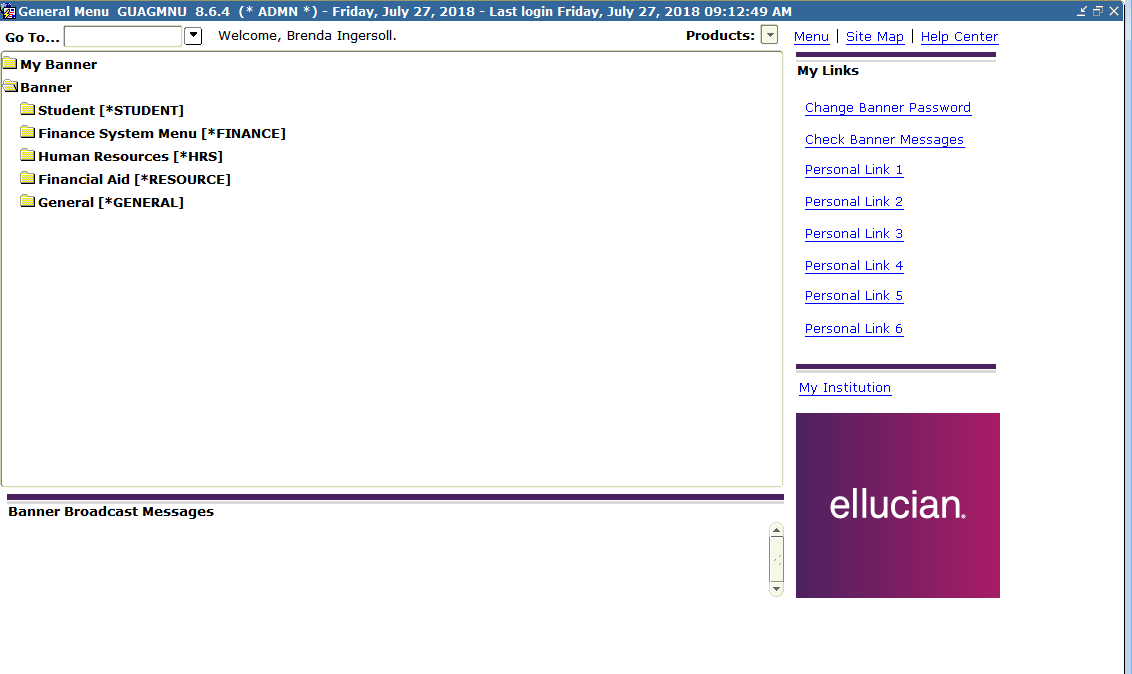 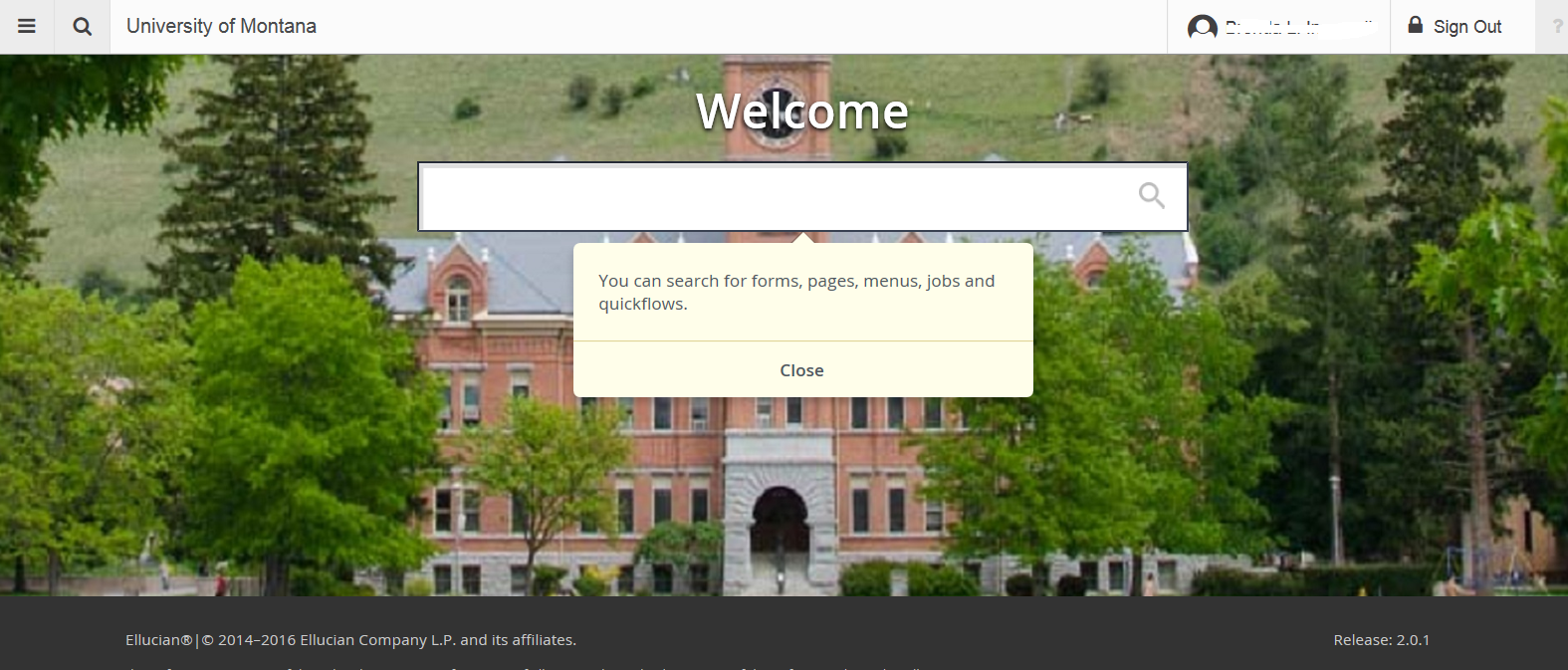 The Menu Navigation is now just one piece of the landing page menu, under Applications. Additionally, applications will include Self-Service along with the Administrative Banner pages. (This is why this interface is sometimes references as Application Navigator).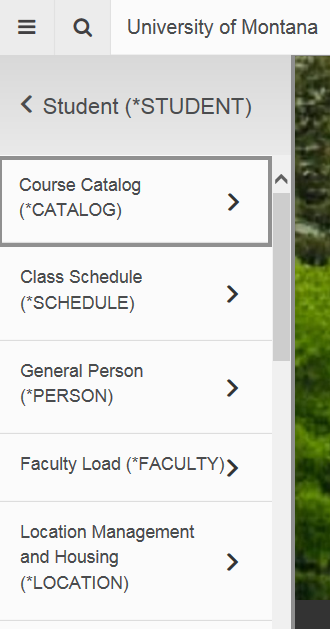 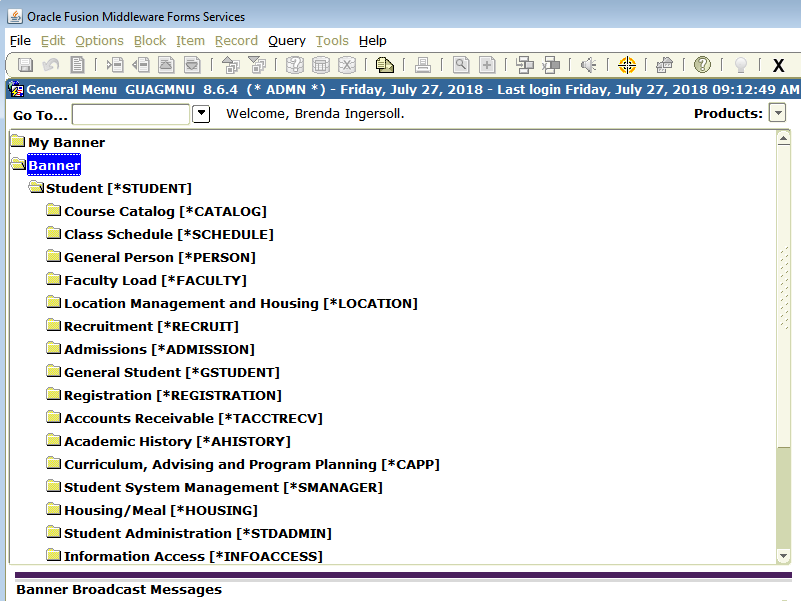 In Banner 8, you went to a form by typing in the 7-character name in the “Go To…” box. Now, you can either type those into the search box on the landing page, or type some of the description to receive a list of possible matches. Beware…there is an “auto-complete” feature that can sometimes take what you’re starting to type, assume it knows where you want to go, and take you to a completely different form. Note: after typing in your 7-charcter name, you can just hit enter, or you can select from the list returned.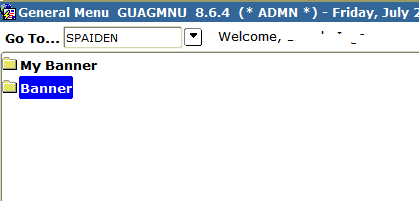 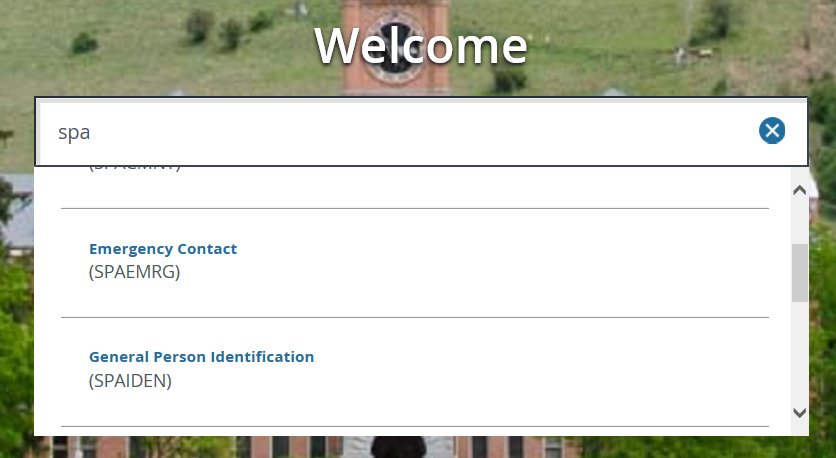 If you make use of the recently opened forms functionality, that is now available in the menu as Recently Opened, and will list all pages that you’ve accessed in that particular session.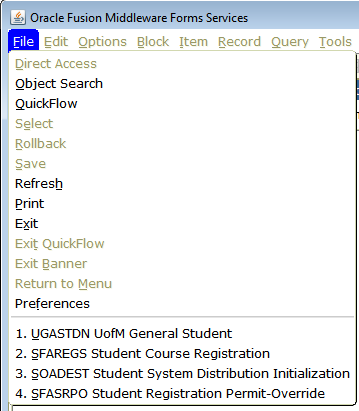 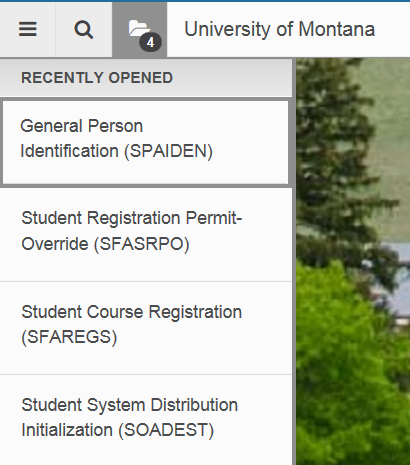 Ctrl +Q still works to close the page and return you to the landing page. It is recommended that you also do this before signing out of Banner.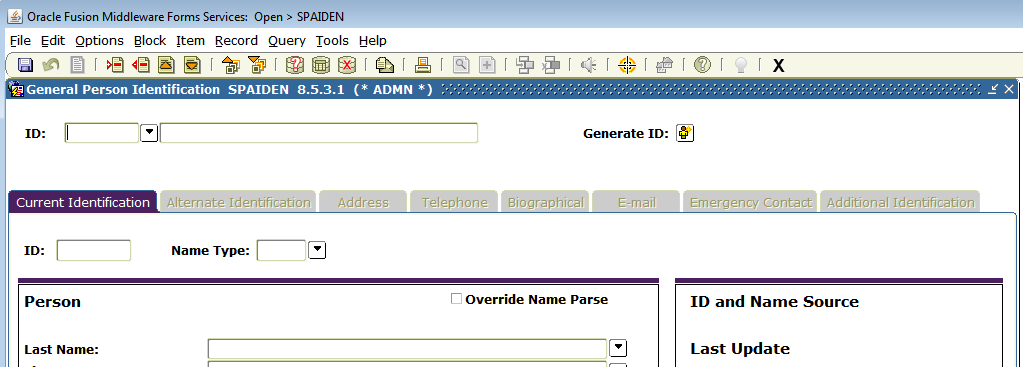 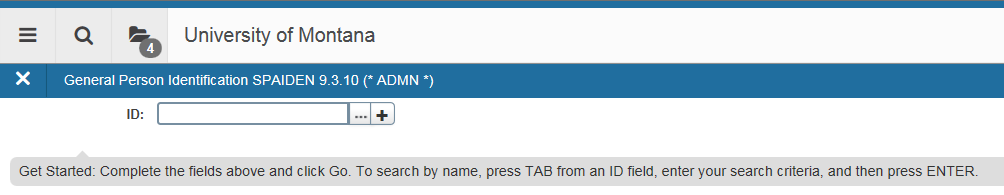 In Banner 8, you just kept clicking on the Black X to logout out. Now you need to click on the Lock icon.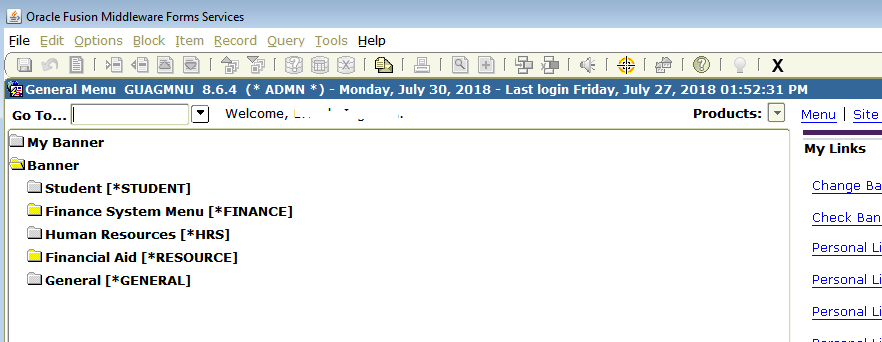 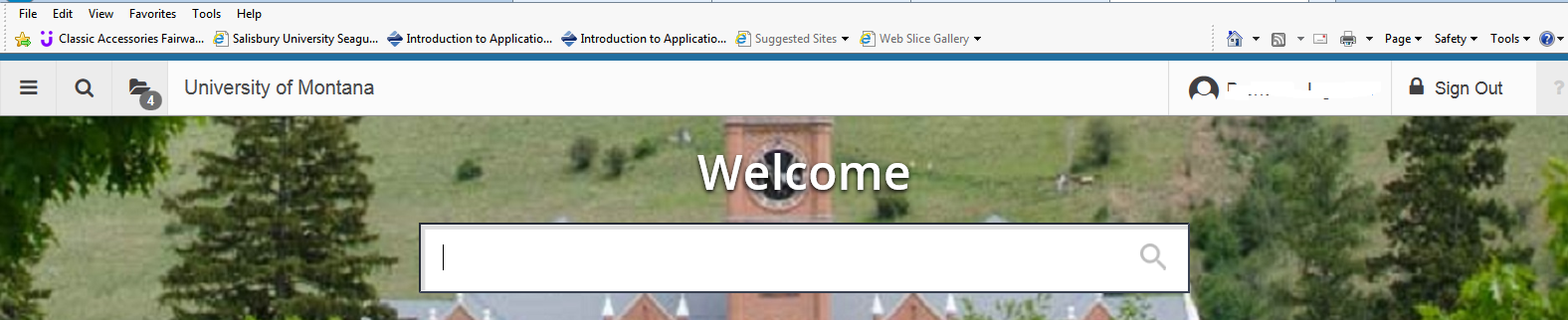 Along with that, in 8, we used to tell you make sure you logged out of each session when you had multiple windows open, or that would leave a session hanging and mess you up in your session count. In Banner 9, it’s the opposite. Only sign out of your last window. If you are closing out of multiple windows (trying to leave one open to keep using), signing out will sign you out of all “sessions”. Online help has moved the main menu bar, but is only available once you are actually in a page (not from the main landing page).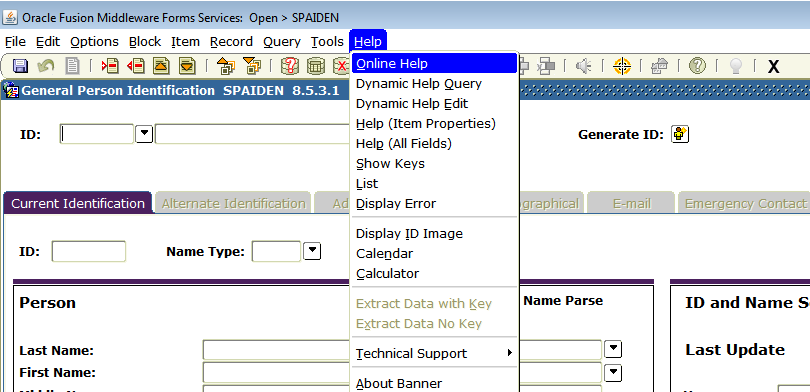 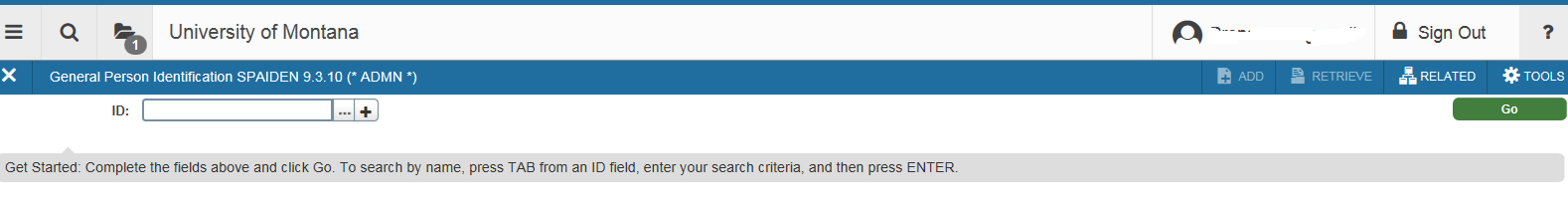 Ctrl Page Down now becomes Alt Page Down. On most keyboards, this can still be a one-handed stroke, but your muscle memory may need to adapt to a wider stretch or using different fingers.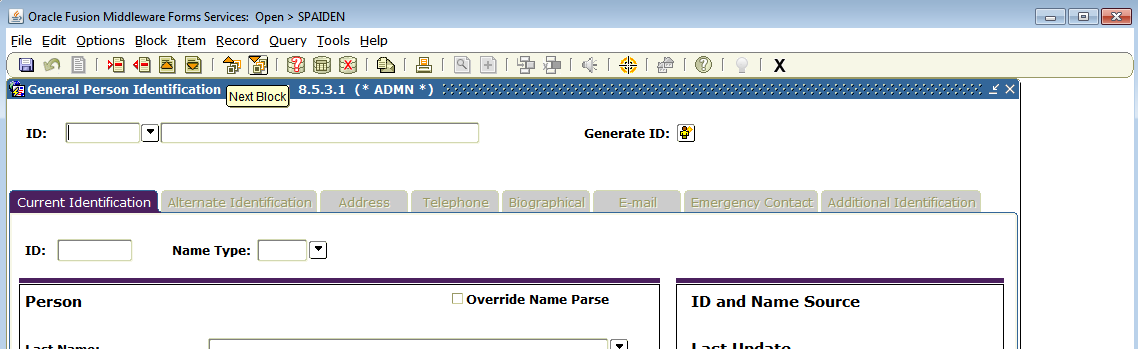 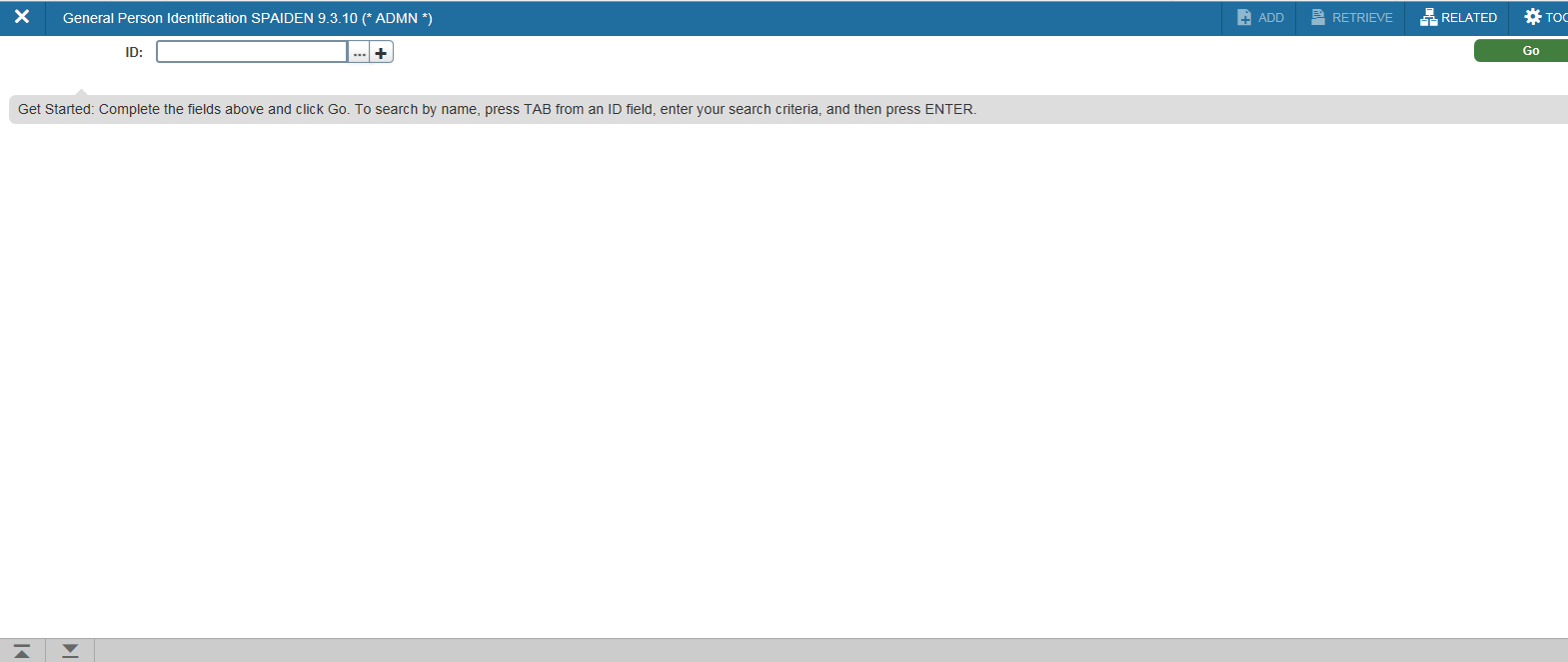 Shift-F7/Rollback now becomes F5/Start-over or refresh, which is the shortcut for refreshing in most browsers.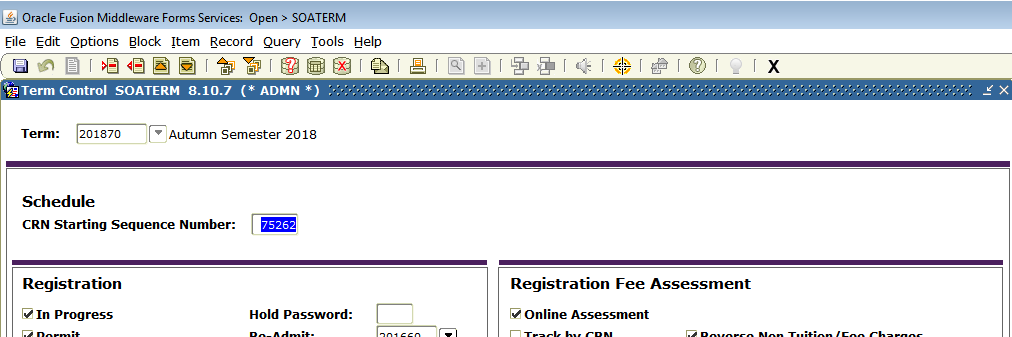 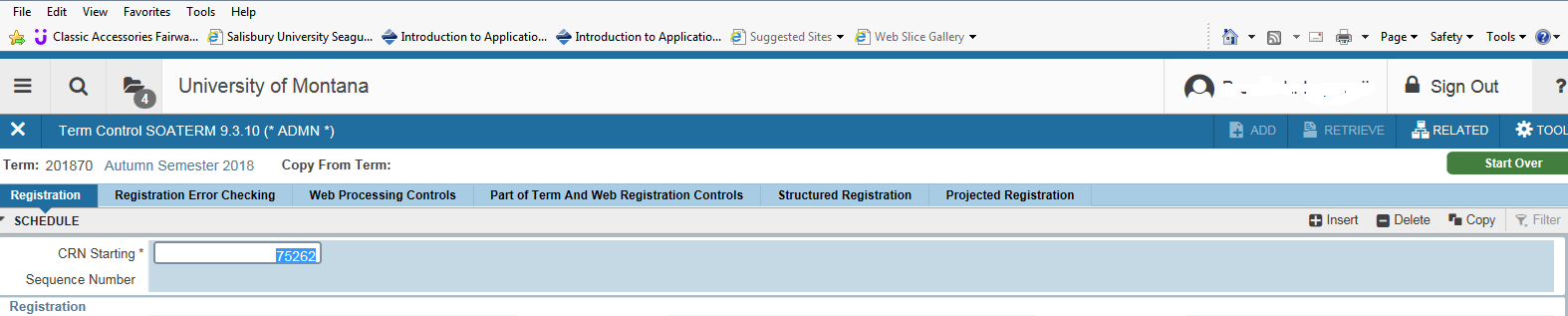 In many places, querying within a field has changed from clicking on the drop-down arrow to using the ellipses. To look up someone’s ID number, you can still use F9 to access SOAIDEN. In some cases, on lookup pages, the drop down arrow has been replaces by a search button for each option. 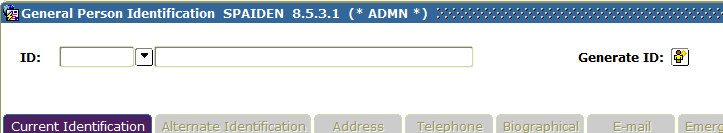 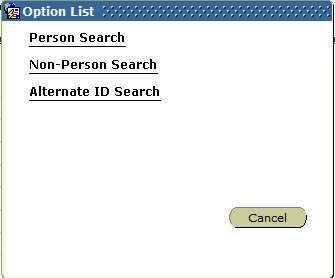 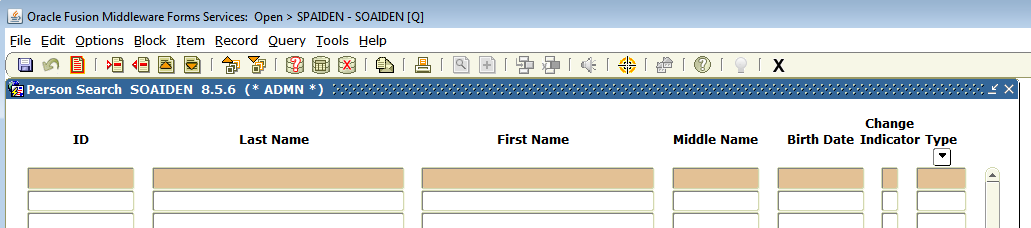 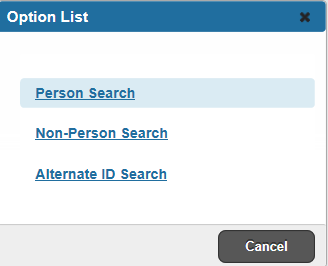 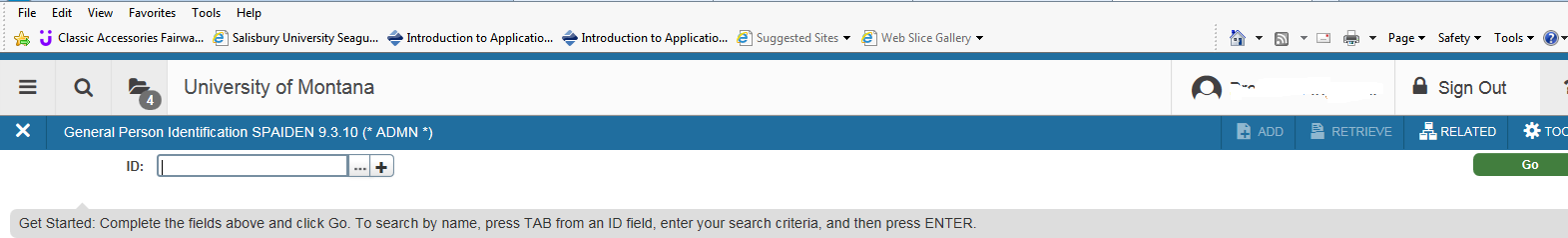 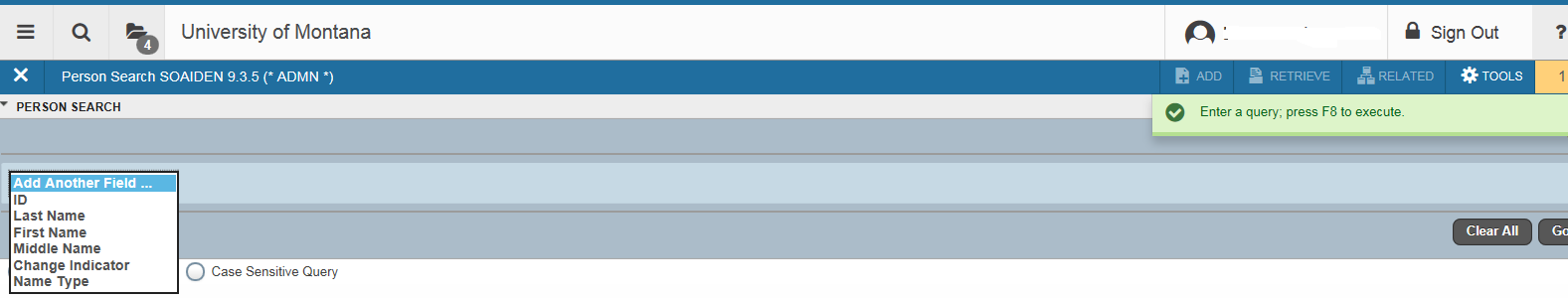 Some of you knew that if you didn’t enter an ID number, and tabbed to the name field, you could type in the individuals name (with last comma first), and find the person that way. Wildcards should be used, the screen to choose from multiple options behaves a little differently than just looking up in the ID field. In Banner 9, the Name field isn’t there when first navigating to the page. But you can still tab into it and use the old method to search by name.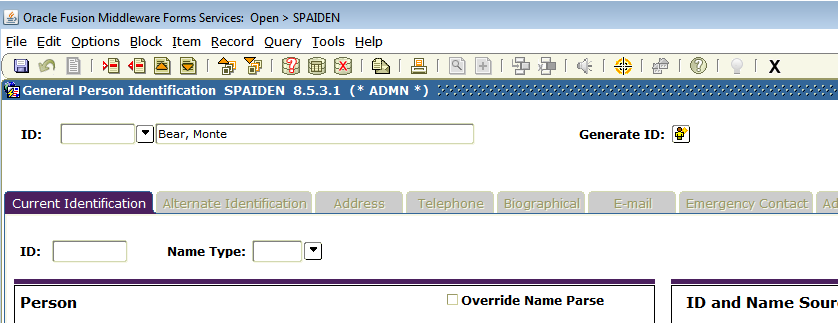 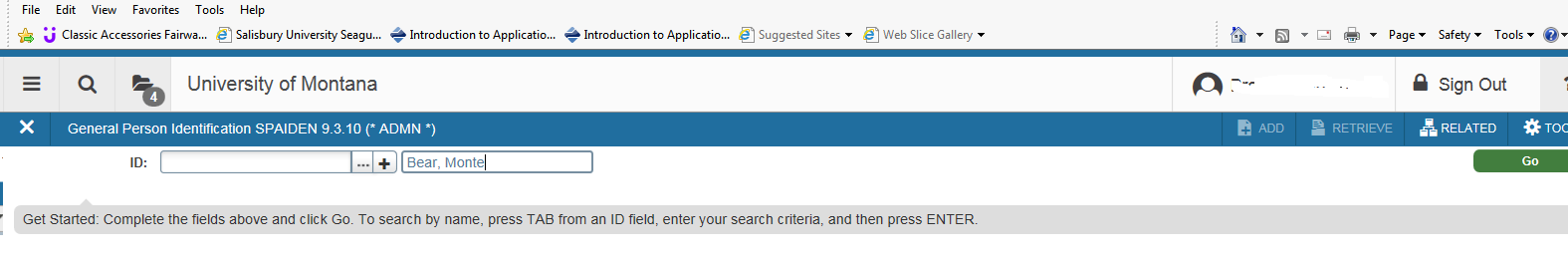 In Banner 8, key block layout was static. In Banner 9, the key bock will be expanded for initial entry, but will collapse to a different display layout when you go down to access the data on the page. Additionally, the layout is variable depending on the width of your window…data will move around if you resize your window.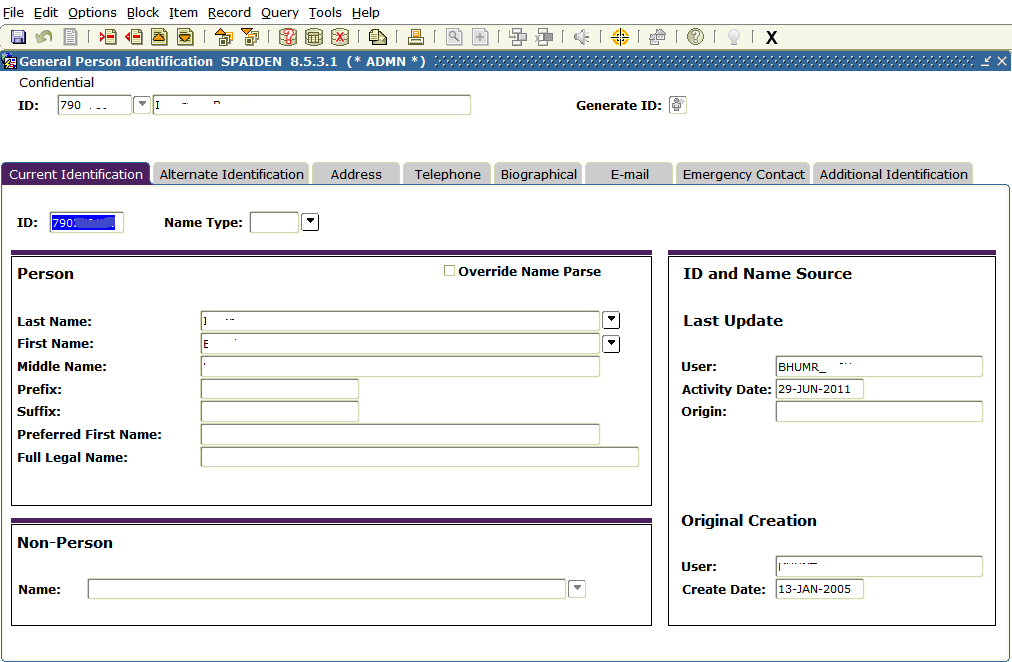 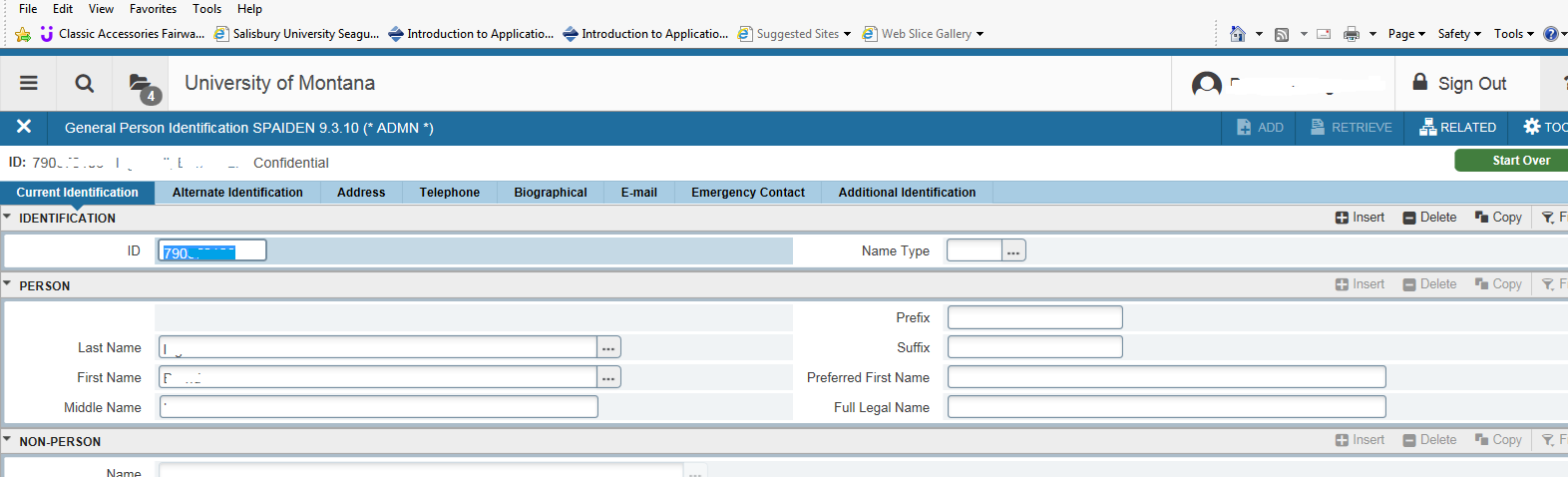 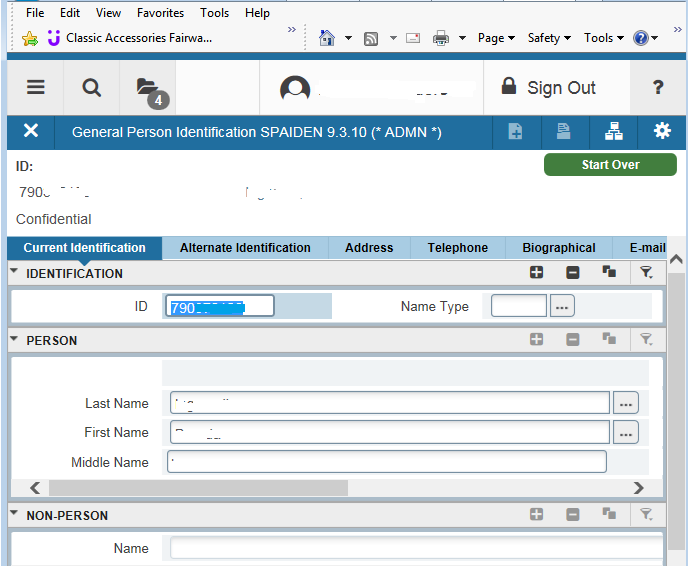 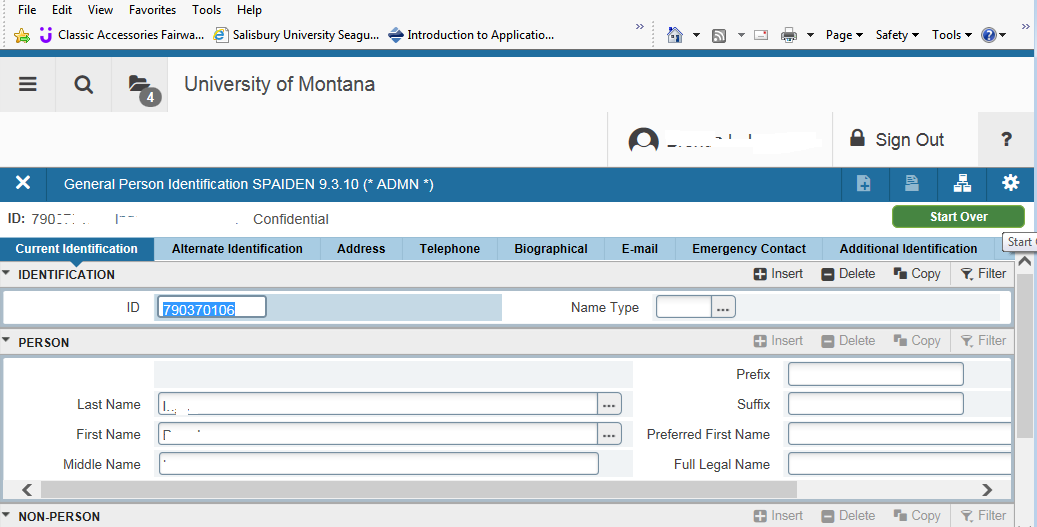 Items that could be found under the Options menu have been split between the Related and the Tools menus. If the Option was for that particular form (tab navigation or taking action on that data), it moved to the Tools menu. If the Option was to go to another form, it moved to the Related menu.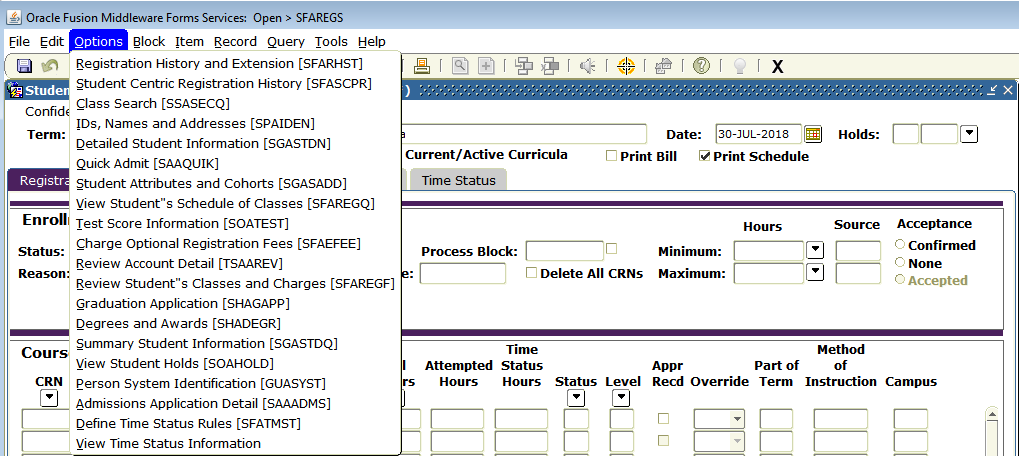 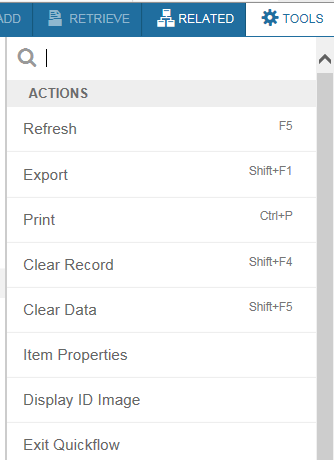 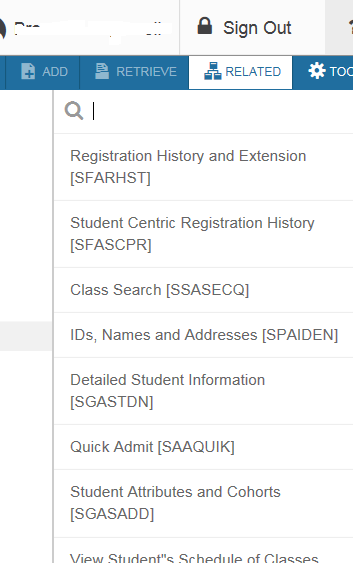 Most of the other items available under the Item, Record, and Help menus also moved to the Tools menu.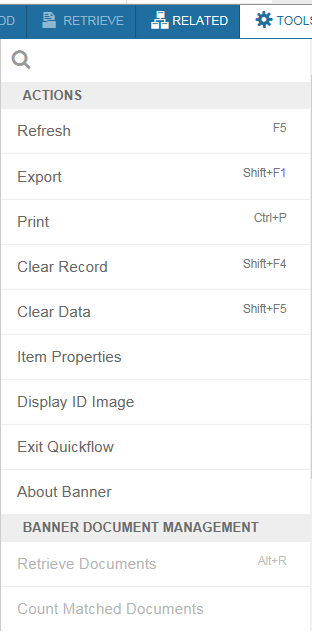 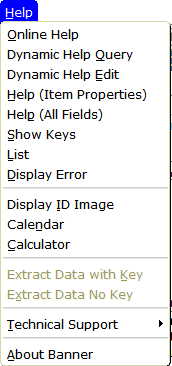 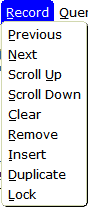 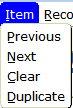 Extracting Data has now become Export, available under the Tools menu. However, it’s still only available if it has been turned on for that page. If you think Exporting would be helpful, but it’s not working, please work with your Banner Support Specialist to determine if export can function for that particular page.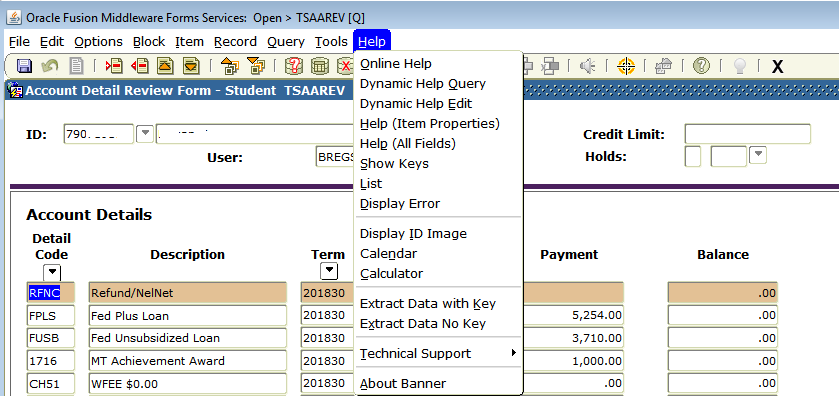 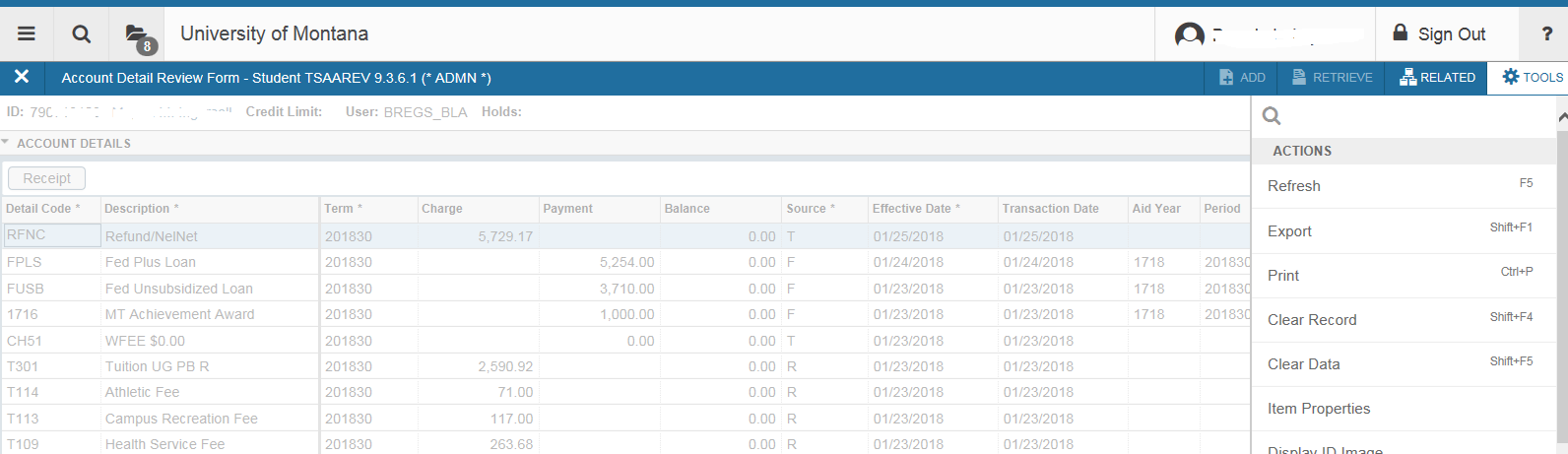 The Supplemental Data Engine is used to add fields to a form or page, when we’ve determine additional data collection is necessary and the SDE fields work well with the page. These additional fields used to be available with the lightbulb. If there were no SDE fields, the lightbulb was grayed out, if fields existed, it was colored in, and if there was data in the fields for the particular record, the lightbulb was shining or “hairy”. Now, a “More Information” label will appear when SDE fields exist, and that icon will change from a blank document to a darker/filled-in document where there is data in those fields.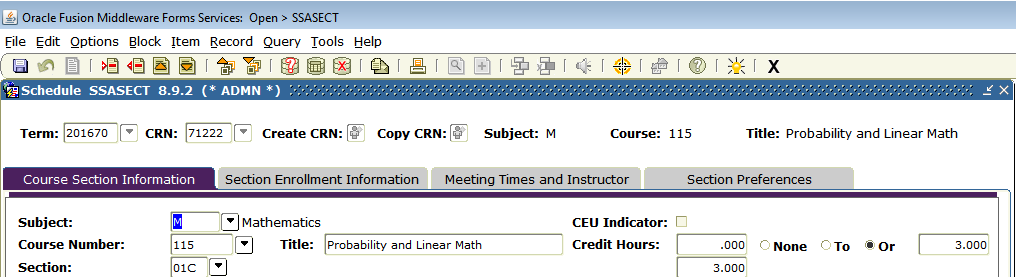 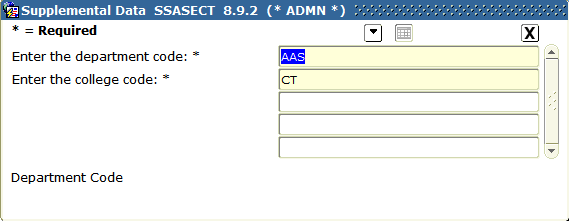 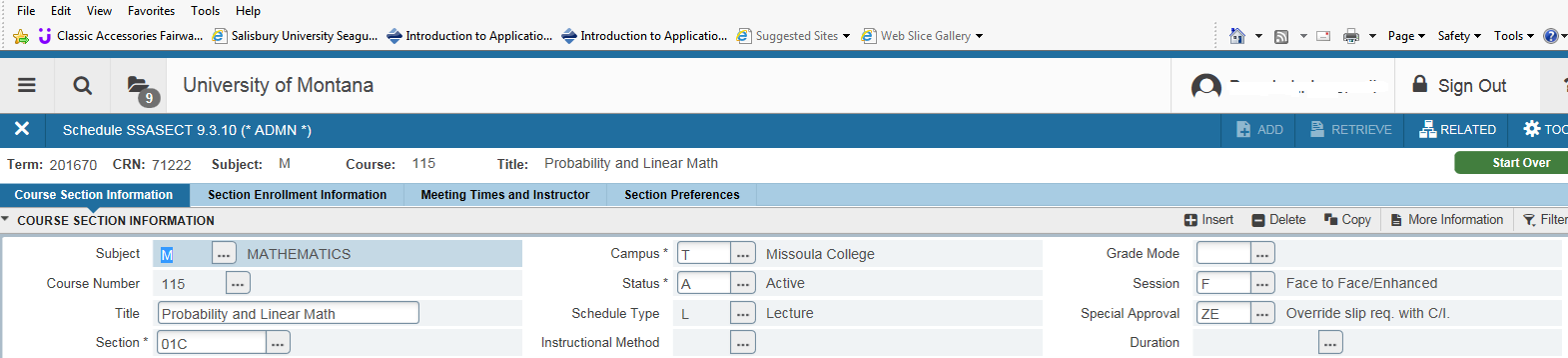 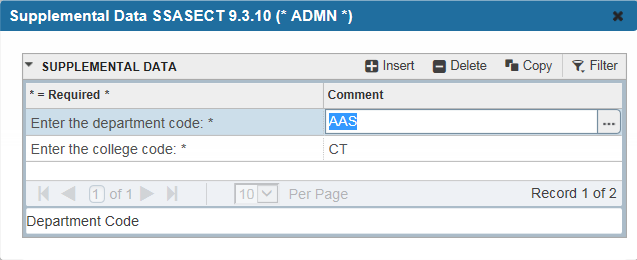 Banner Print Screen functionality is changing significantly with the change to variable width screens. In Banner 8, you were able to print exactly what was on the screen. This doesn’t necessarily translate into Banner 9. Most people have had the best printing success when using Chrome as their browser. If you have a business process need to print your screen, and are unable to achieve the desired printouts, please work with your Banner Support Specialist to report the need and issue to Ellucian.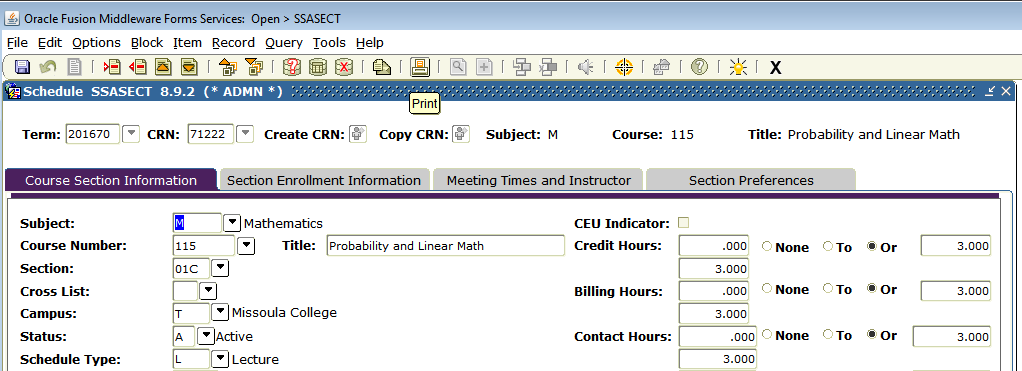 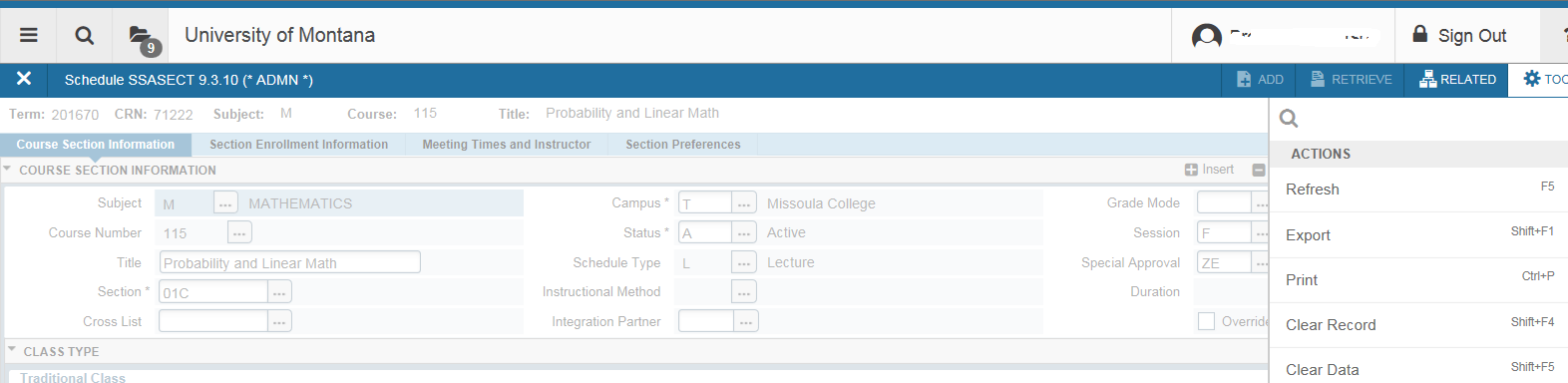 If you wish to copy a record, you used to need to insert a new (blank) record, and then copy the record above (F6, then F4). In Banner 9, make sure you are on the record you want to copy, then copy to create a new record below or after the original one (just F4).Warnings, Errors, and Success messages are moving from a combination of pop-up boxes and message bar messages to the message center in the upper right. A number will only appear once you’ve received a message, and you can click on that number to toggle the messages on/off. In addition to red for errors, yellow for warnings, and green for success messages, I’ve also seen blue which seems to be associated with processing messages. Note that some messages will still require acknowledgement. In this case, the warning to longer needs to be “closed”, but some messages may require you to click on, for example, Okay within the message.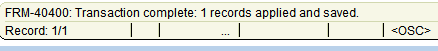 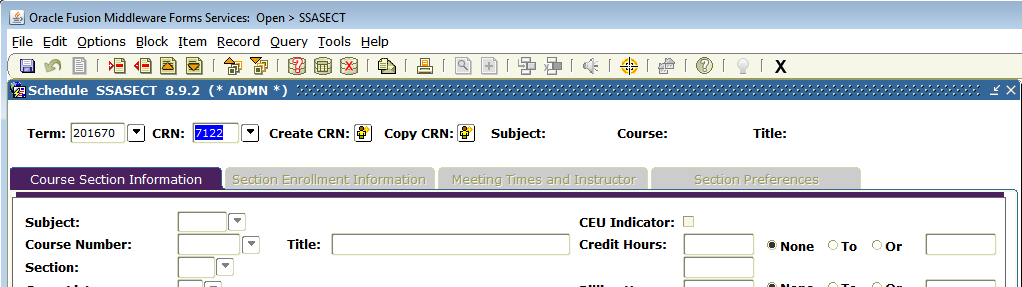 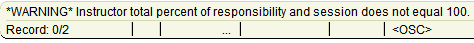 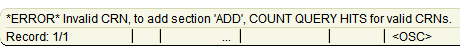 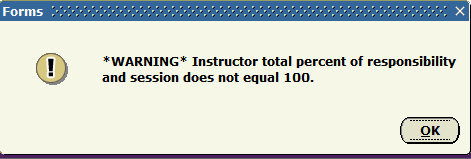 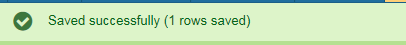 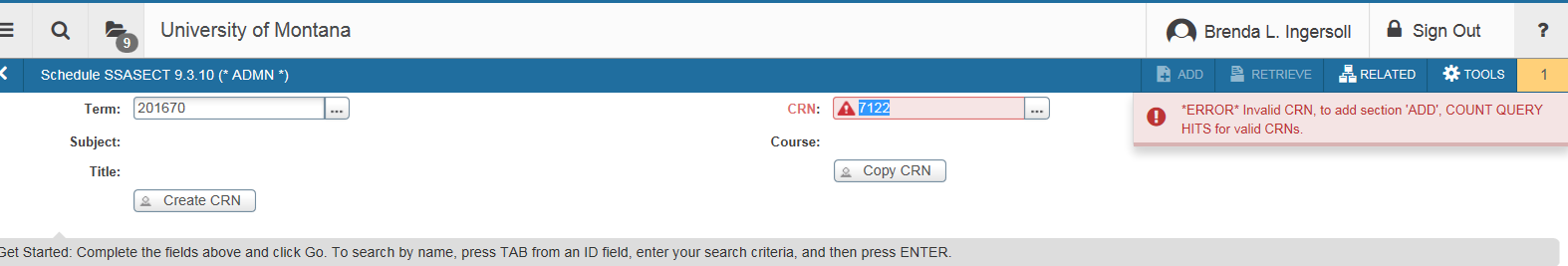 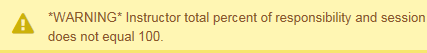 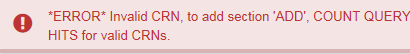 The username and activity date associated with record changes/saves has moved from the body of the page down to an informational bar at the bottom of the page. This may mean whole fields and columns have “disappeared” from your page. In the case of STVCOLL, there is no more Activity Date column, and in the case of the IDEN forms, the date and username have moved from the page to the lower bar, but Origin still remains up in the page. This data will be displayed for whichever record is selected on the page.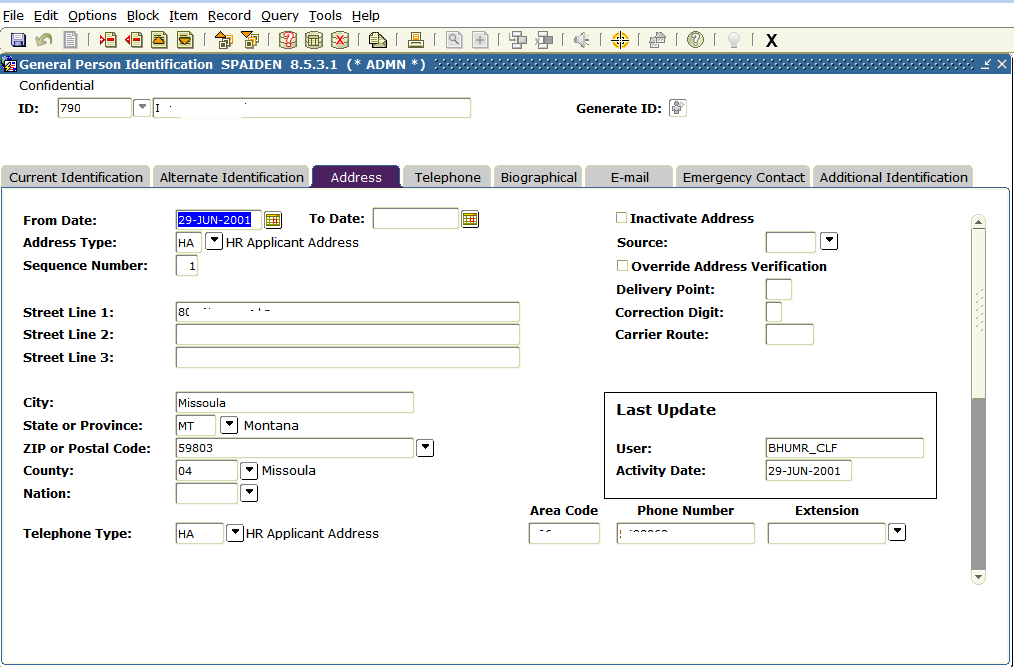 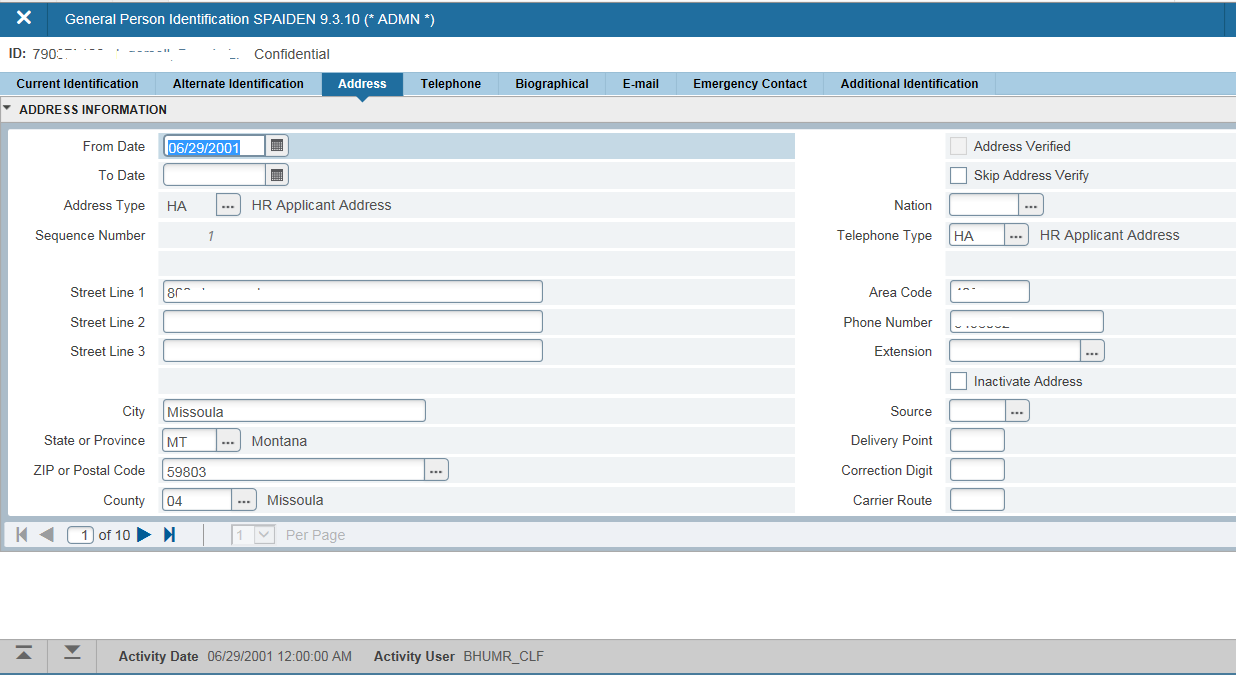 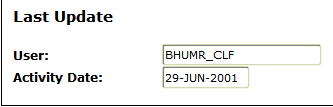 If someone from ITS is trying to help you figure out a problem with a specific field, they may have asked you to look up this information on what table and column that field is pointing to in the back-end database. That information is now displayed in an informational bar at the bottom. Please note that your window may need to be fully expanded to display this.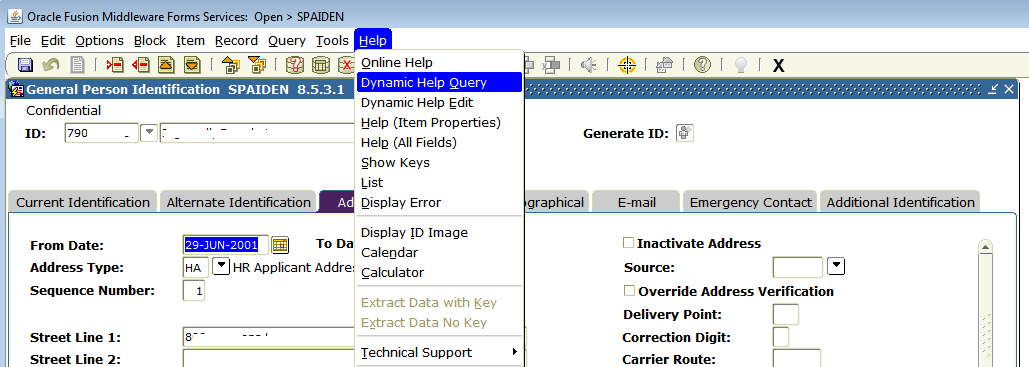 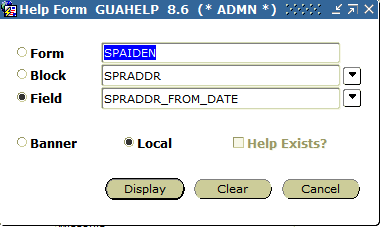 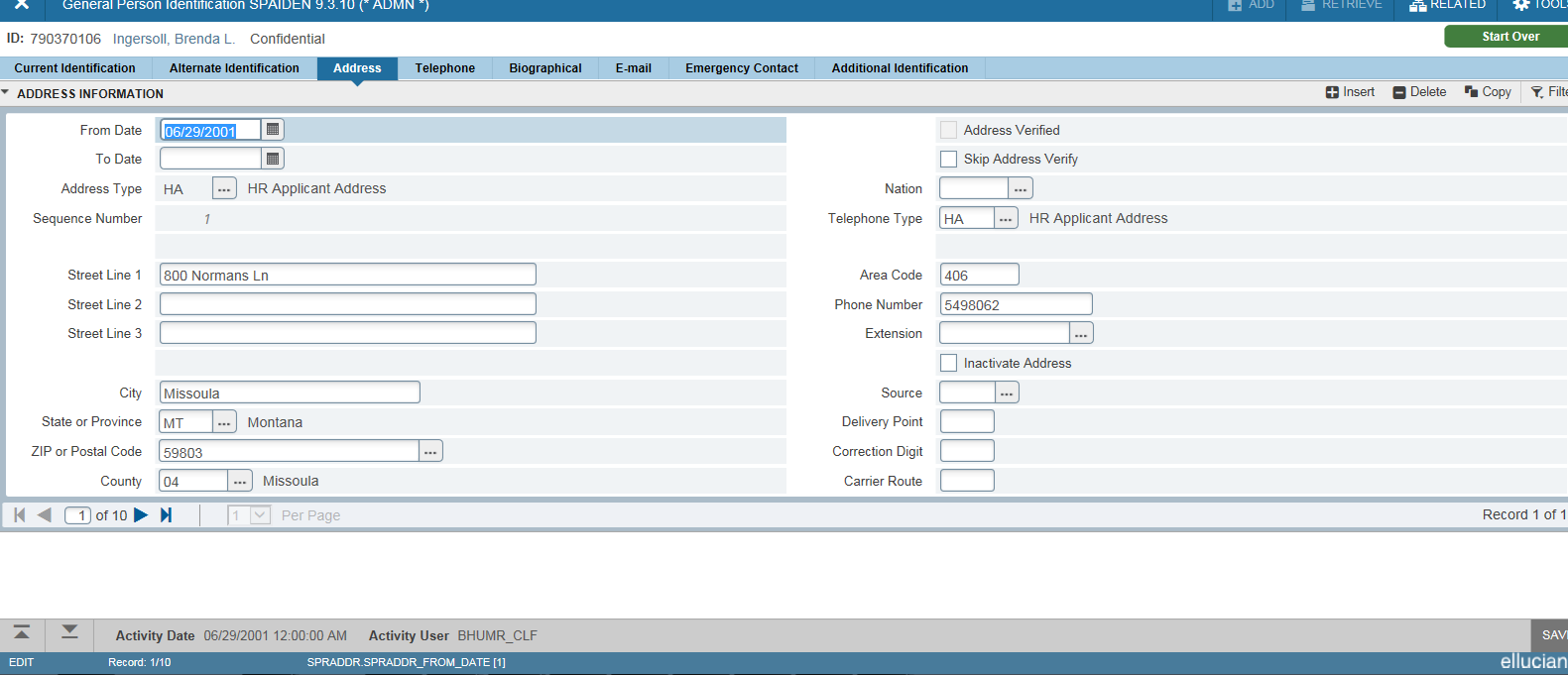 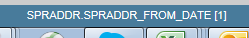 As Ellucian attempted to be ready for the approaching deadline, they used a quick-convert tool to quickly convert all of the forms from Oracle Forms to the new interface. Depending on the form, this may result in some visual changes. This is an example I’ve seen repeated on a few pages. The data that used to be linear for each record, perhaps split across tabs, it now split into separate sections of the form. Moving from one record to the next will be mirrored in the other sections.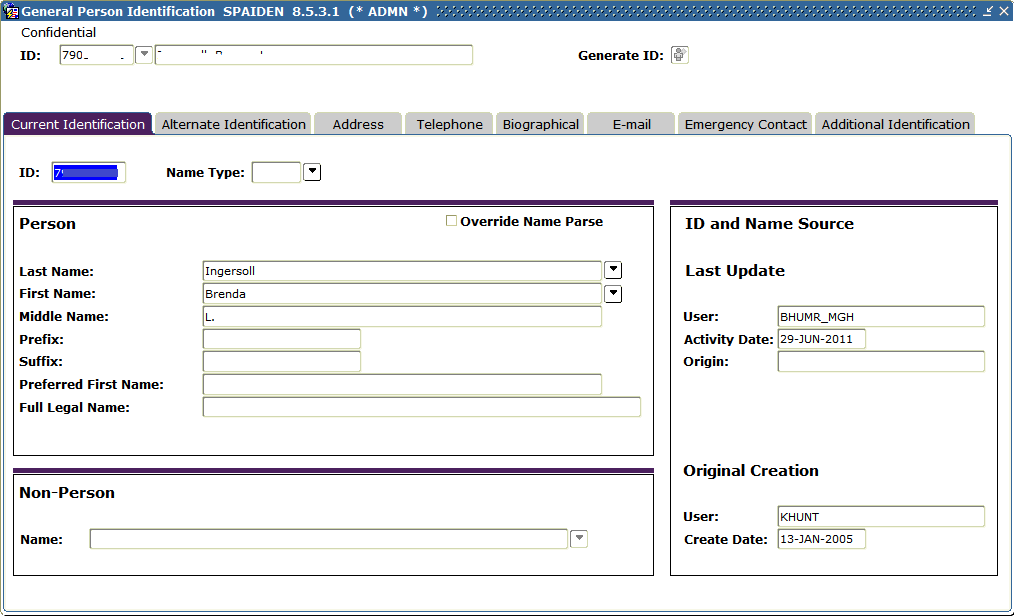 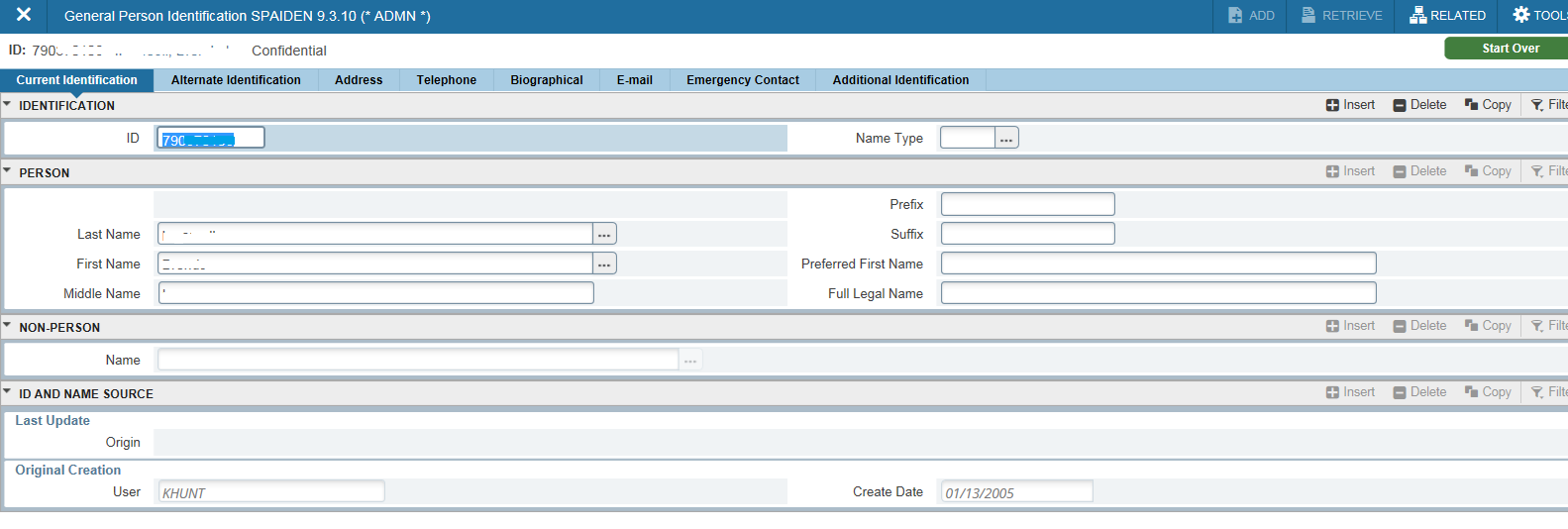 Not much has changed about submitting your reports and processes, although fields have been added to the Printer Control section.  Note that your submission sequence number is moving from the bottom message bar to the message center in the upper right-hand corner.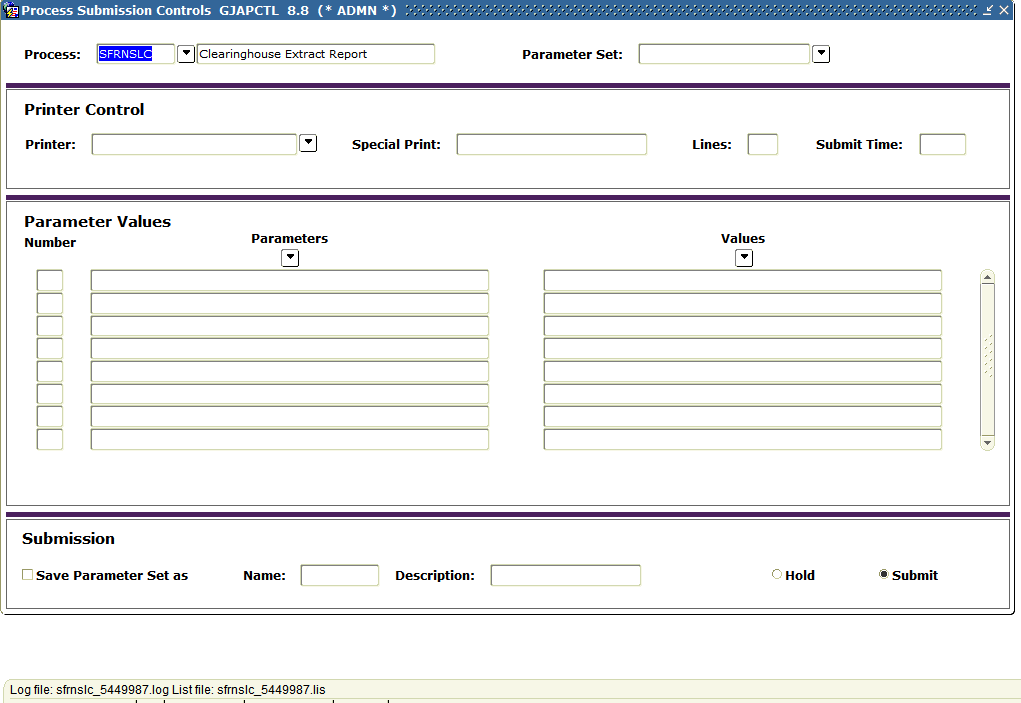 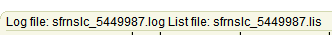 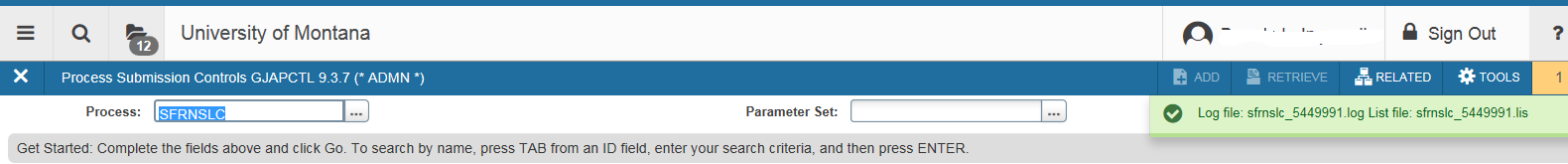 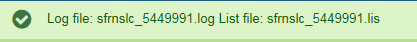 Parameter help text in in the same basic area, but the way to pull up a list of valid entries for a parameter has changed from the drop-down arrow to the ellipses (which you may have to scroll over to see).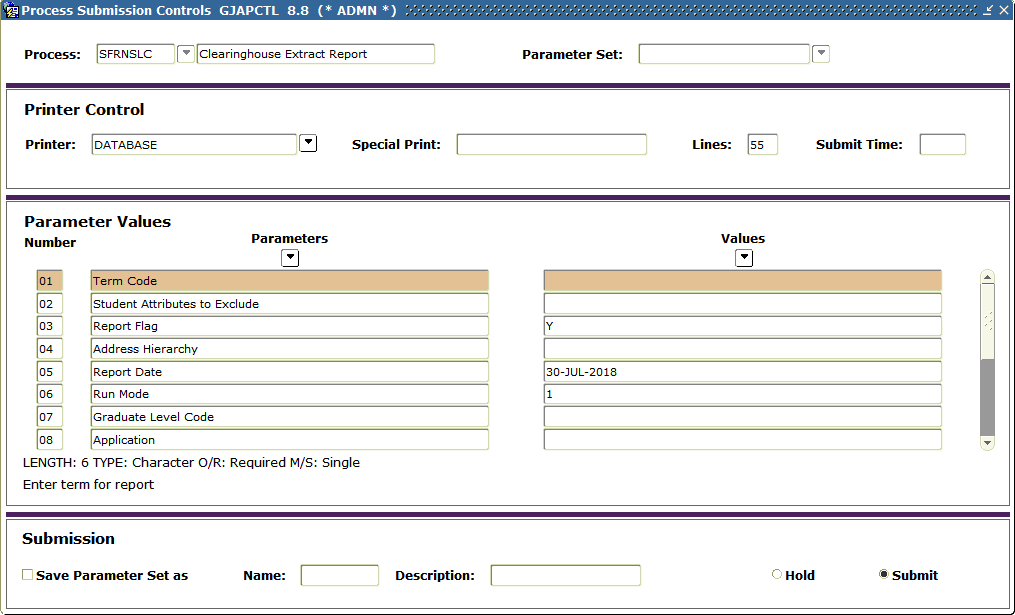 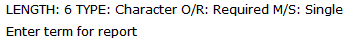 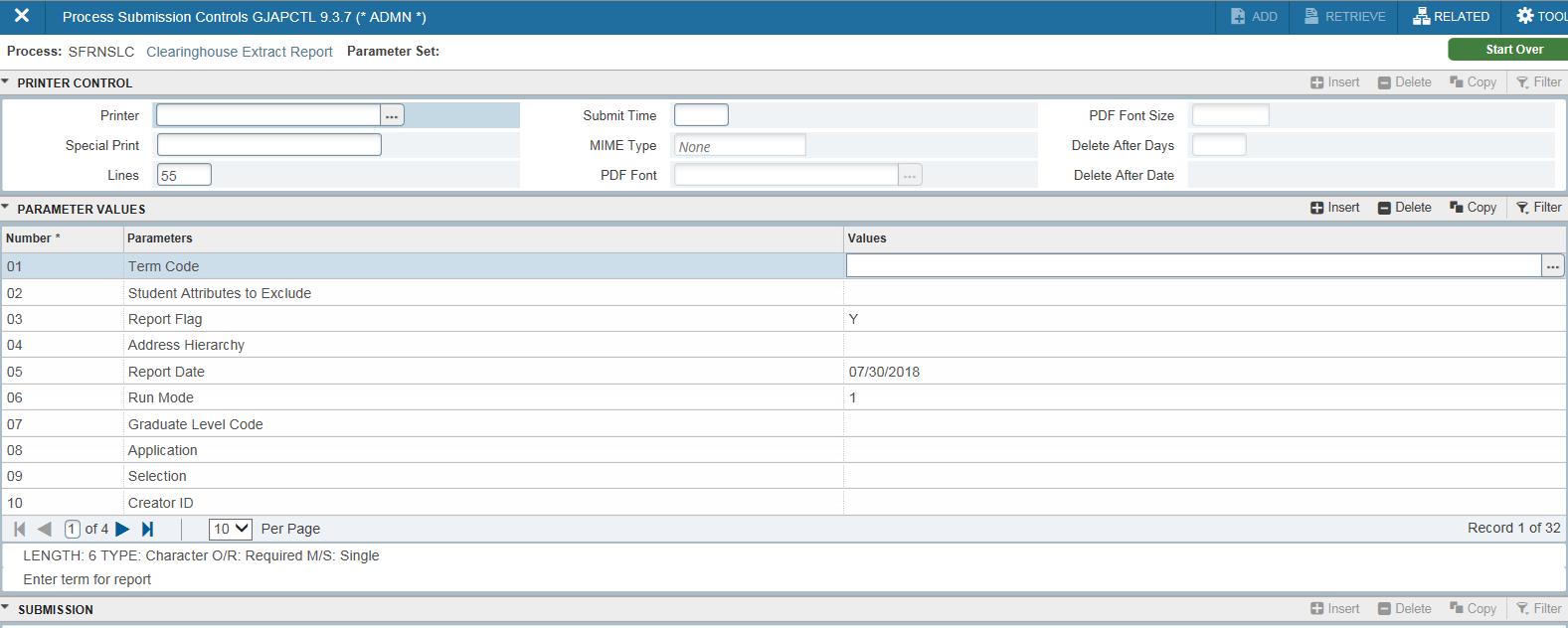 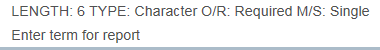 In Banner 8, you were inputting your query directly into the fields available on the form. Searching was limited to positives (e.g. you couldn’t say that you wanted records with a field blank, numbers greater than a certain amount, etc).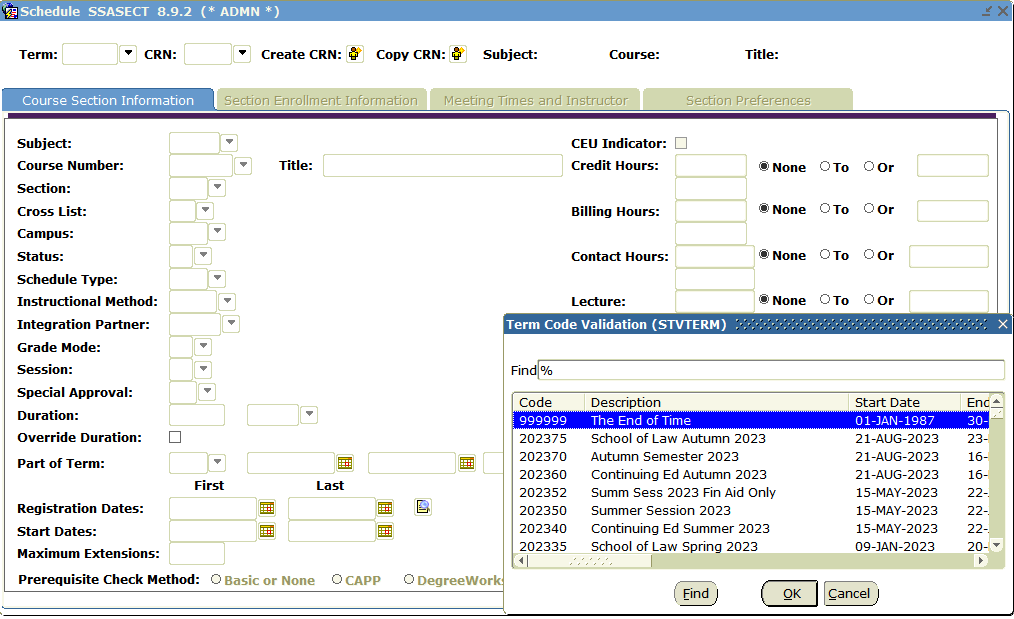 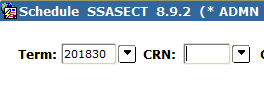 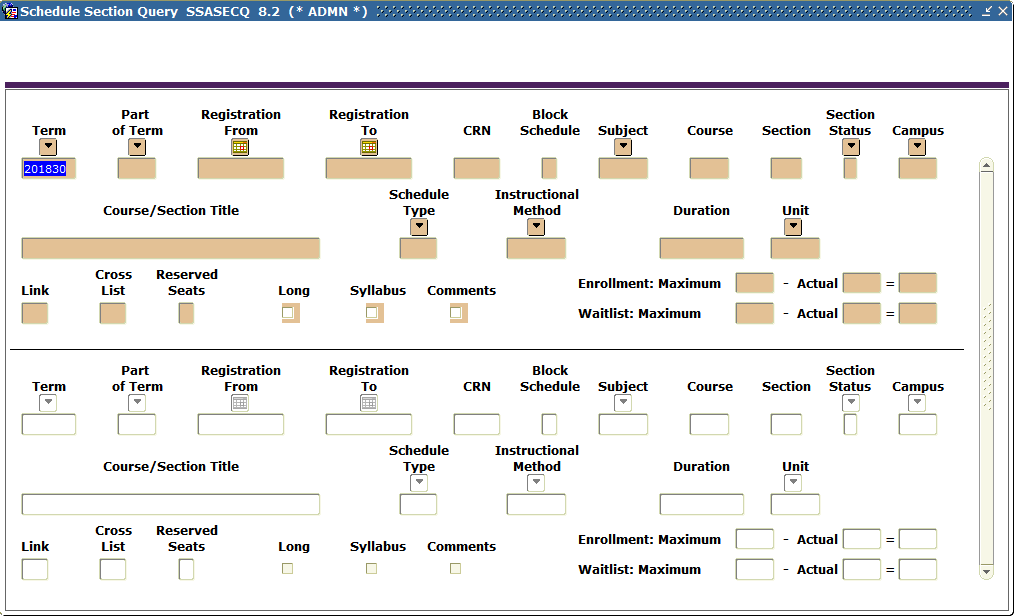 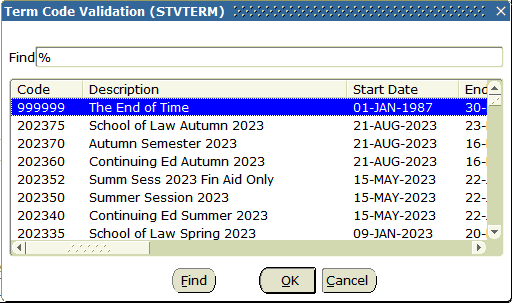 In Banner 9, filtering opens up fields to input your search parameters in. Basic Filter allows for the same sort of search capabilities as were present in Banner 8.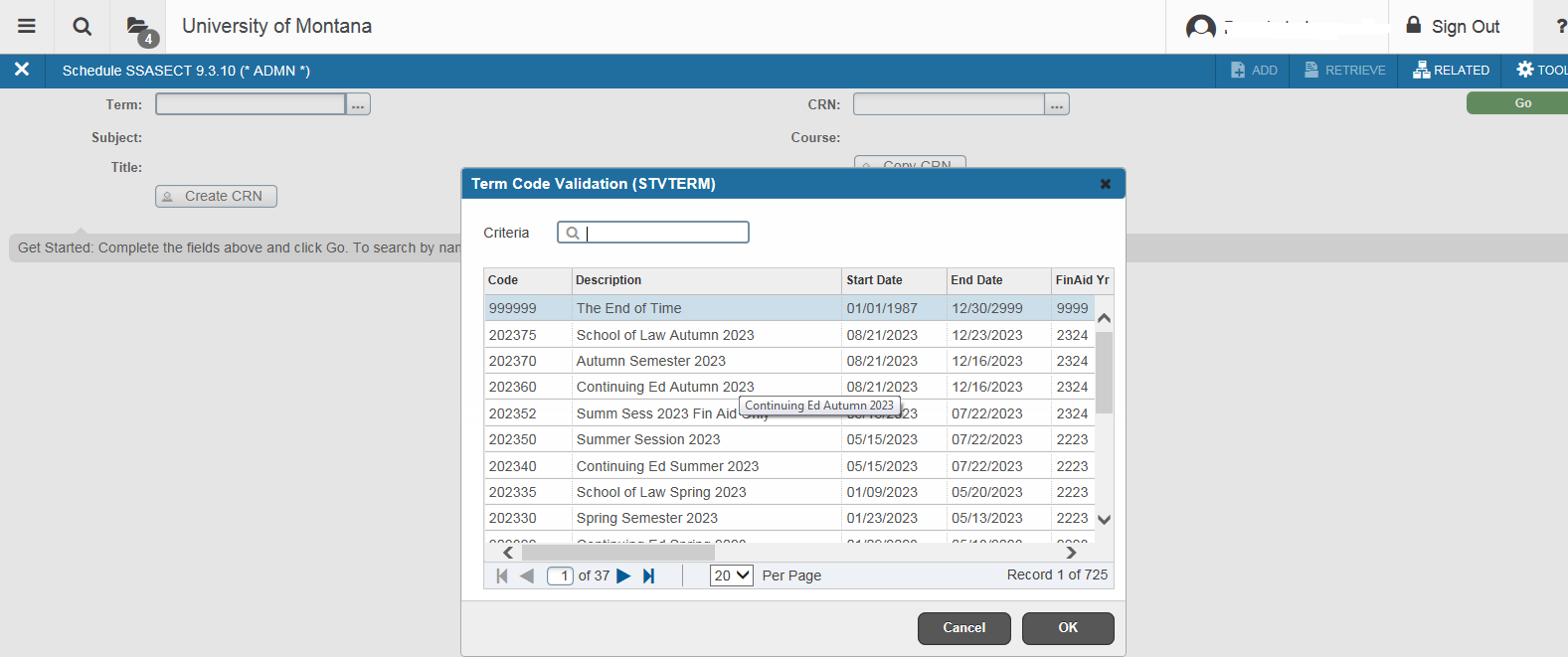 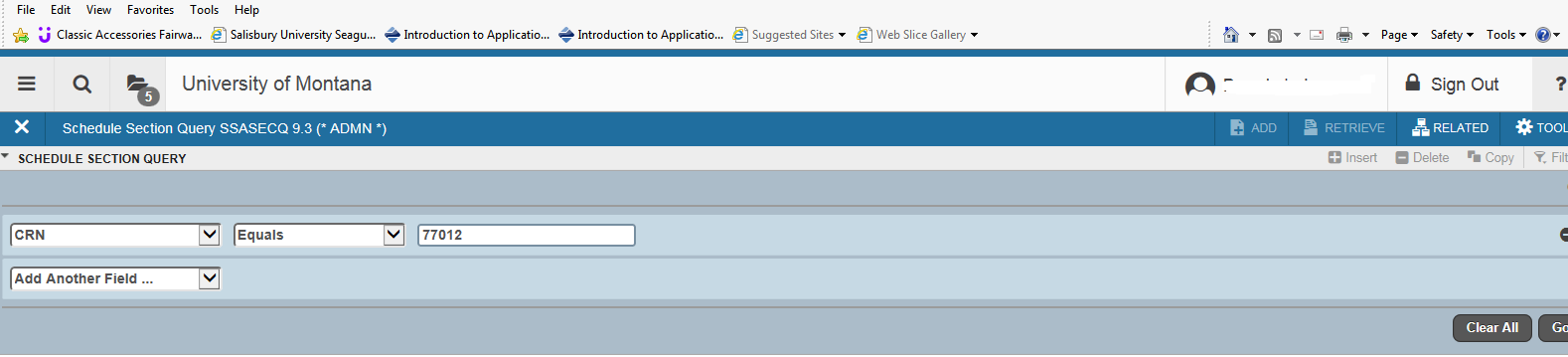 You can toggle to the Advance Filter to use more robust comparison operators like “Is NULL”, greather than, etc.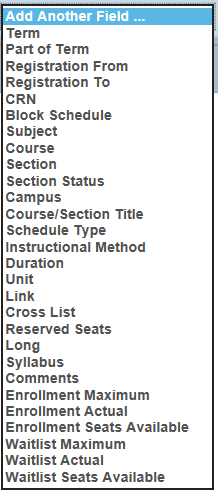 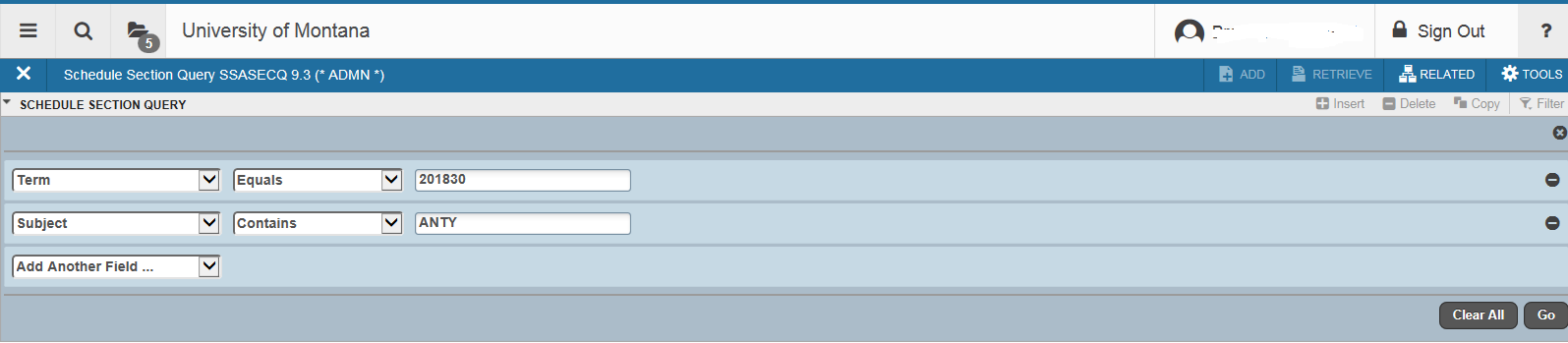 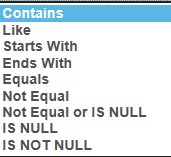 Banner 9 Record NavigationThings that are new to navigation in Banner 9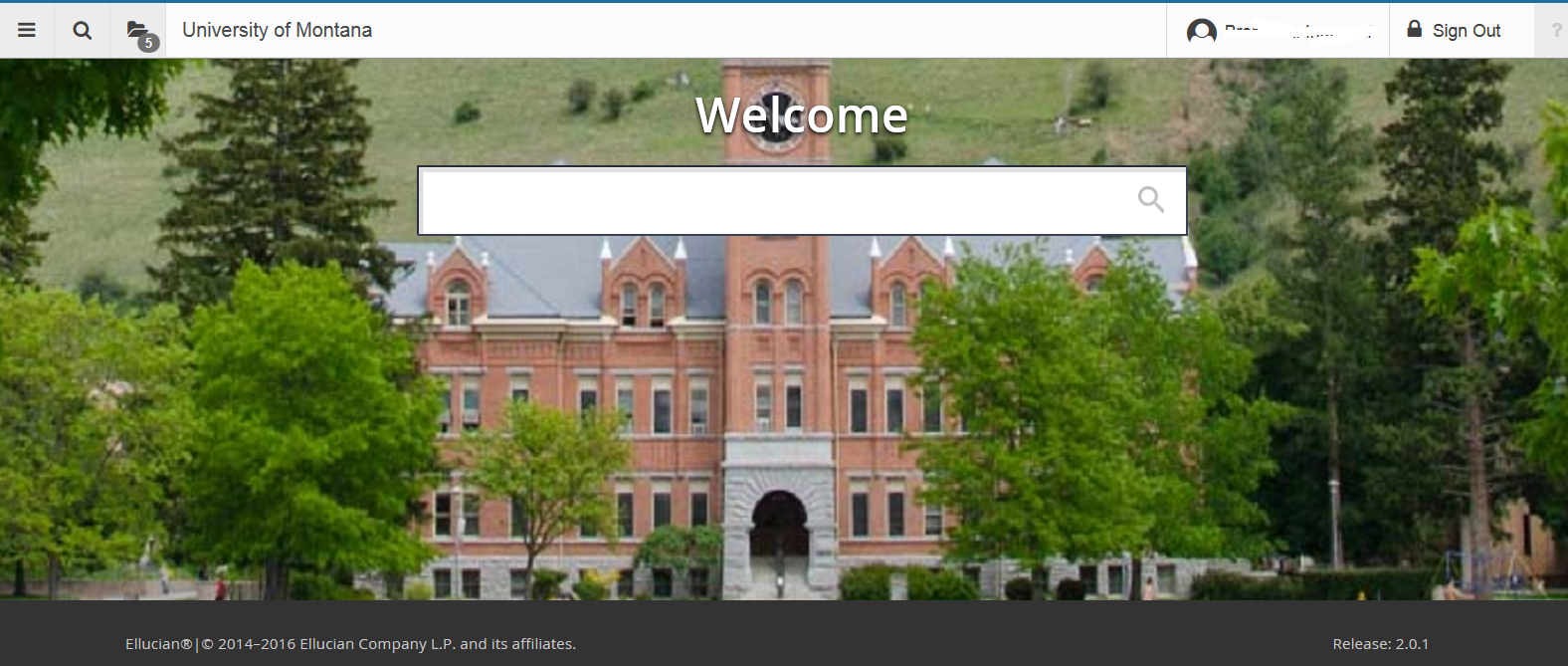 When multiple records are returned, especially when displayed linearly with multiple on the page, you will want to notice the pagination displayed on the bottom. You can move between pages using the arrows at the bottom left, change the number of records returned per page, and see which record you’re on out of the total count of records.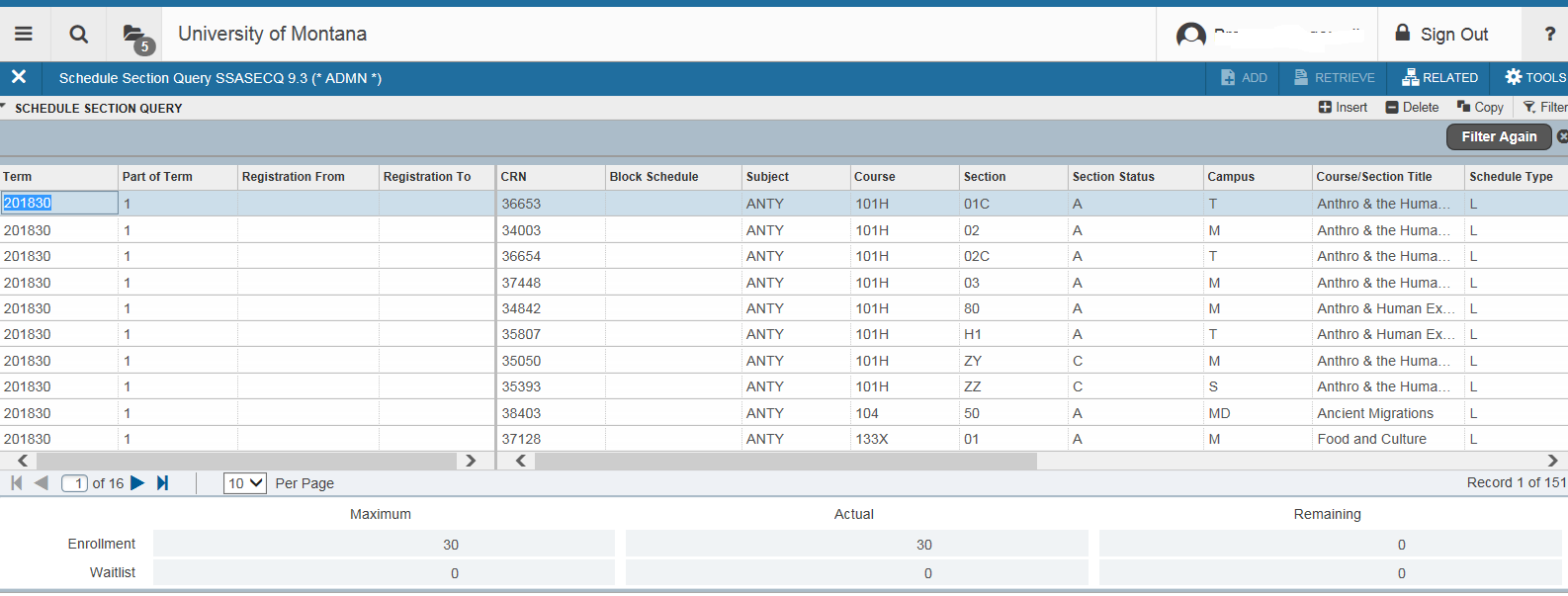 Some forms allow you to toggle between multiple records arranged in a linear fashion and individual records displaying in the “page” layout.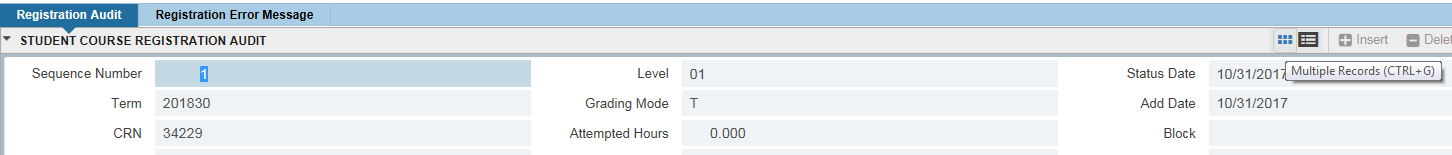 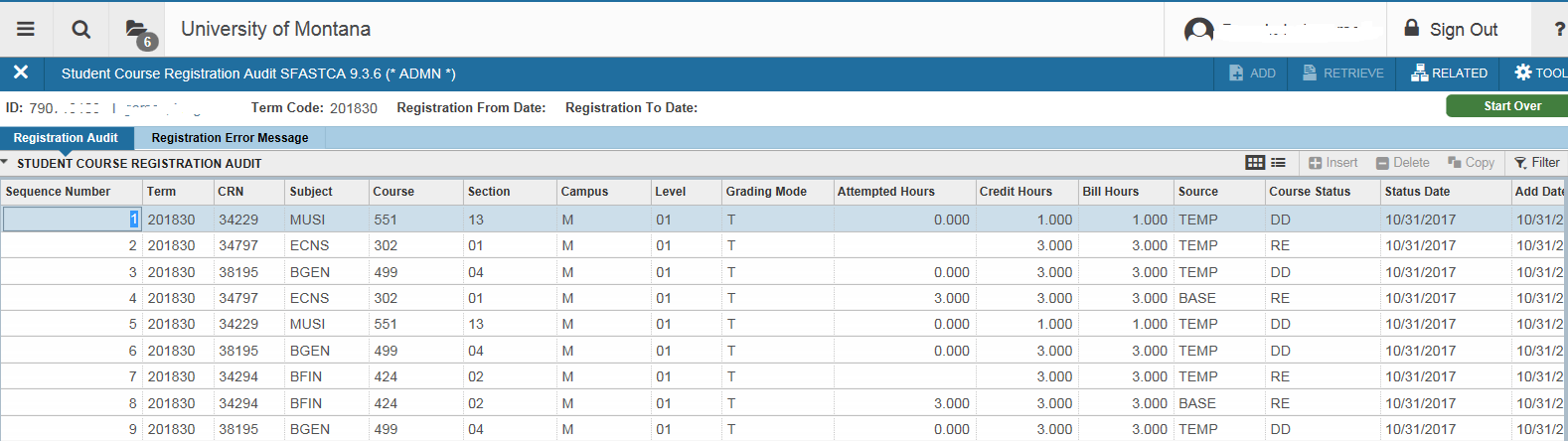 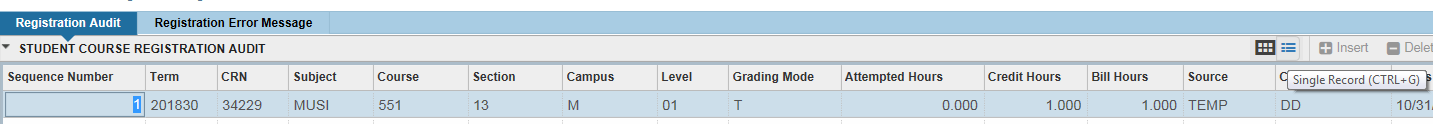 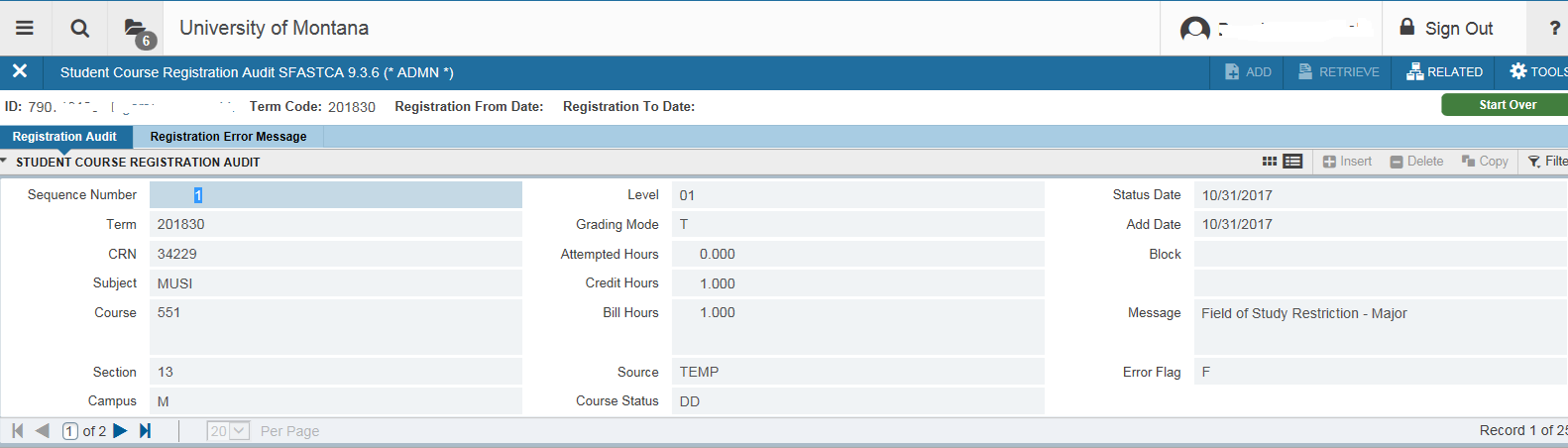 In some forms, when data isn’t displayed in a linear fashion, one record per page will be displayed and pages can be used to navigate between those records.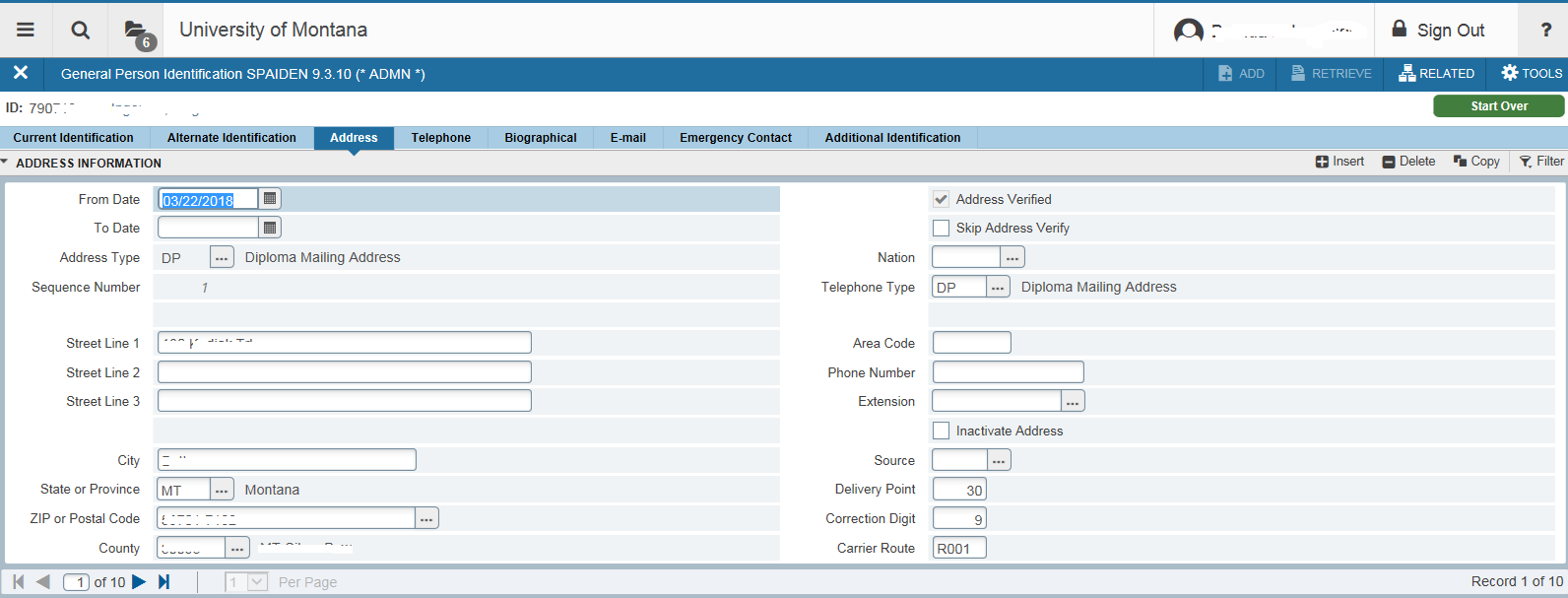 You can sort by column names. In theory, this applies to columns where an asterisk by the name, but some others also work.  If it isn’t allowed, you can see the error displayed. An arrow will appear when a column has been selected to sort.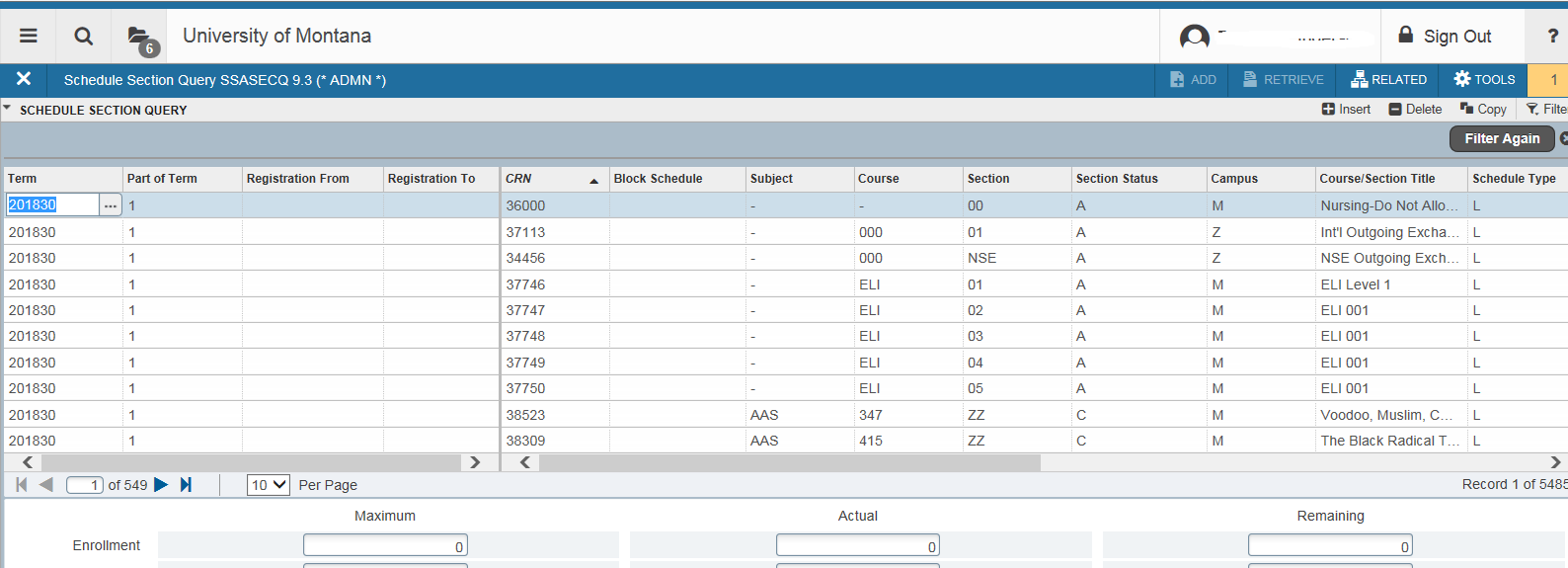 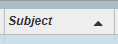 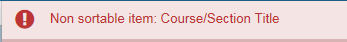 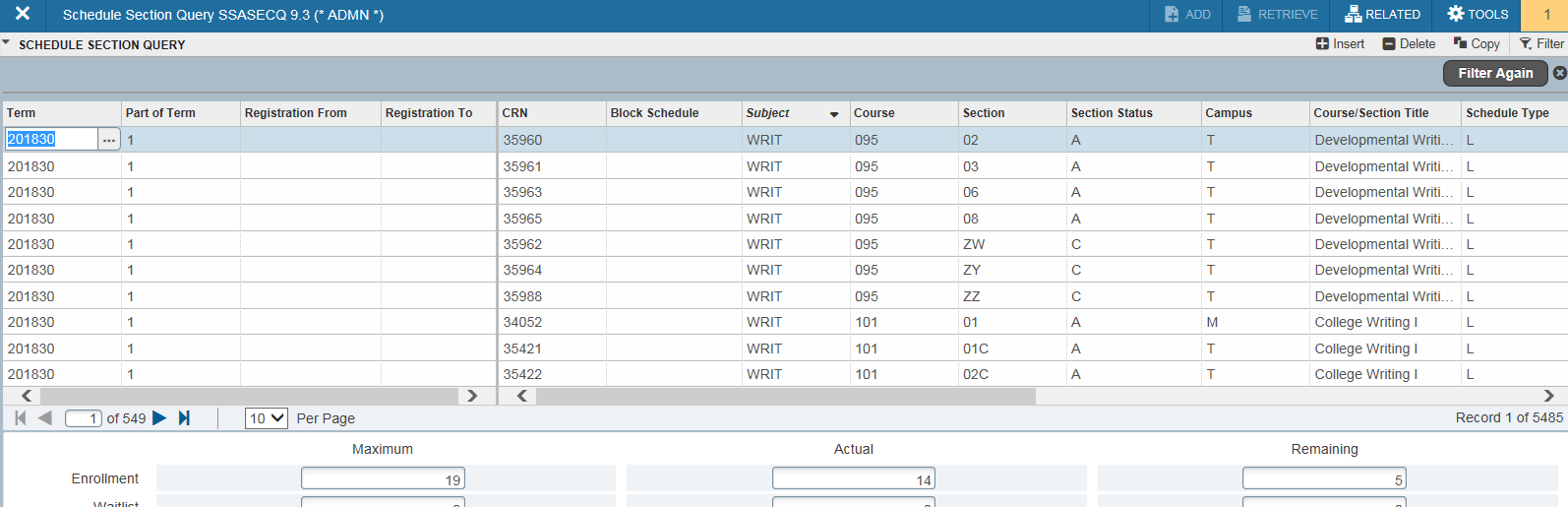 You can resize columns, but note that this is not sticky. Grab each between column headings and drag.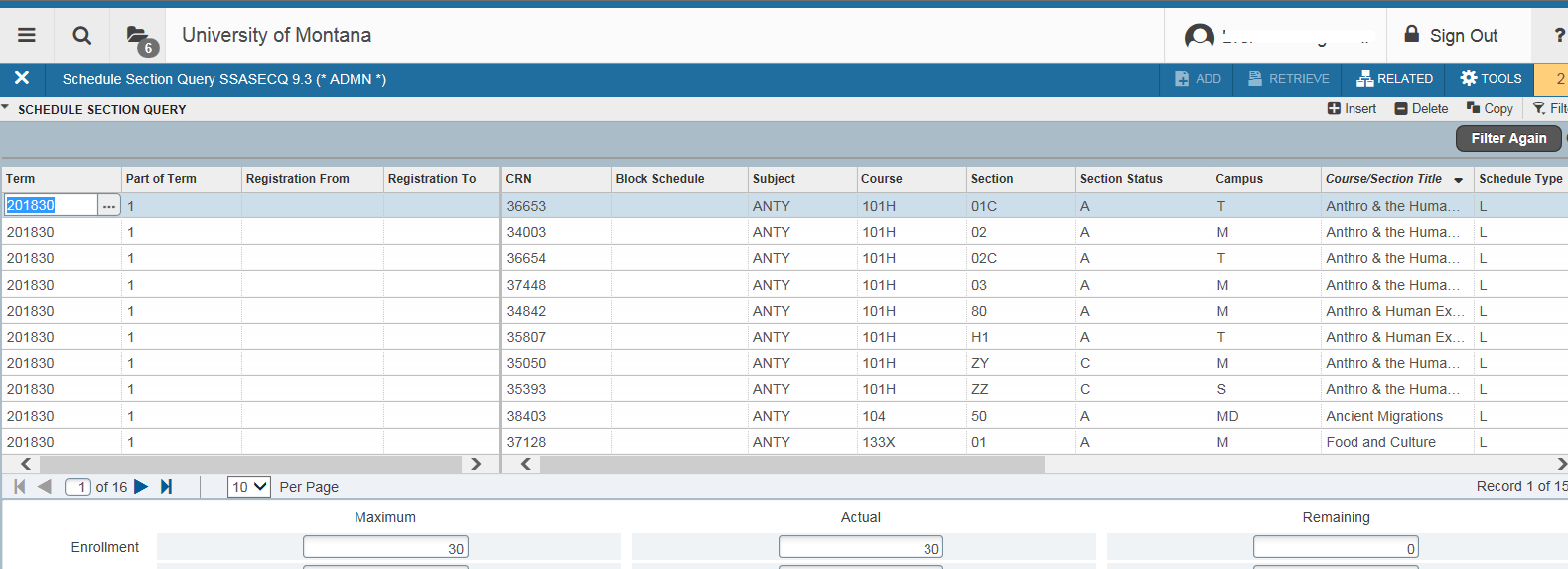 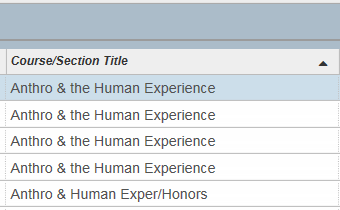 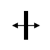 Columns can be moved, once again, this is not sticky. The moment you refresh or close that page, you will lose your arrangement. But this can be handy on forms that are really spread out. For instance, here, the Course/Section Title box is on the far right. It can be Dragged over next to the CRN number to allow the user to quickly check find the CRN for a specific title.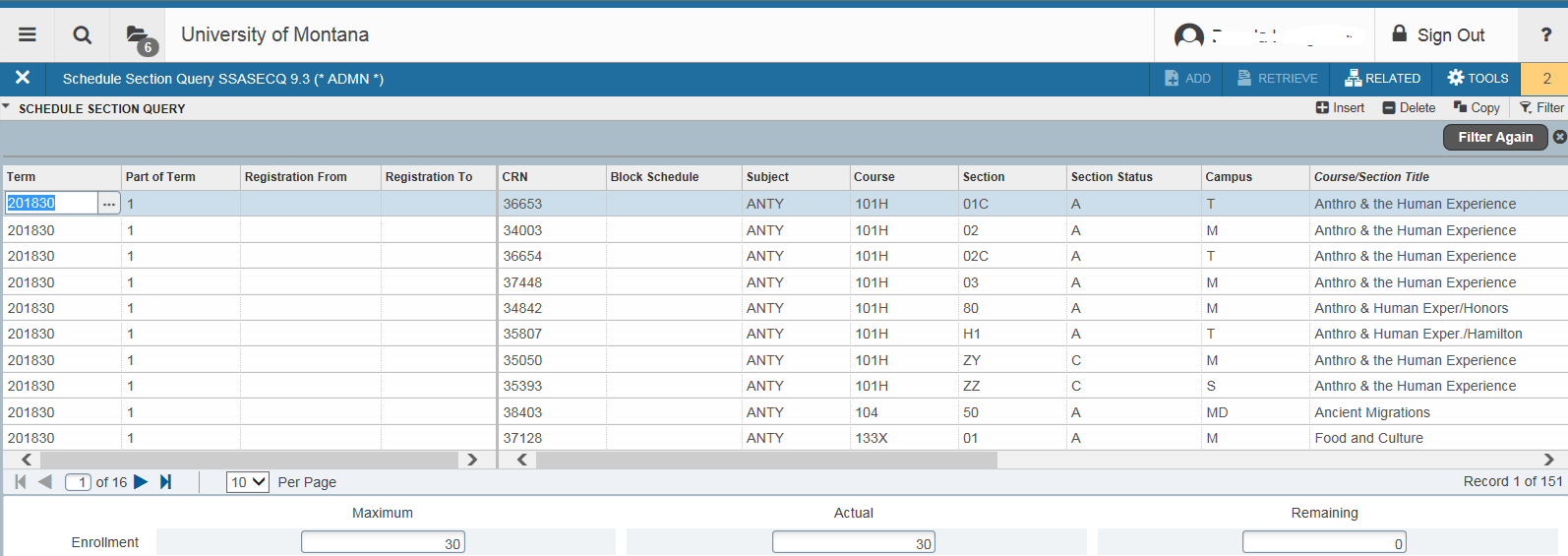 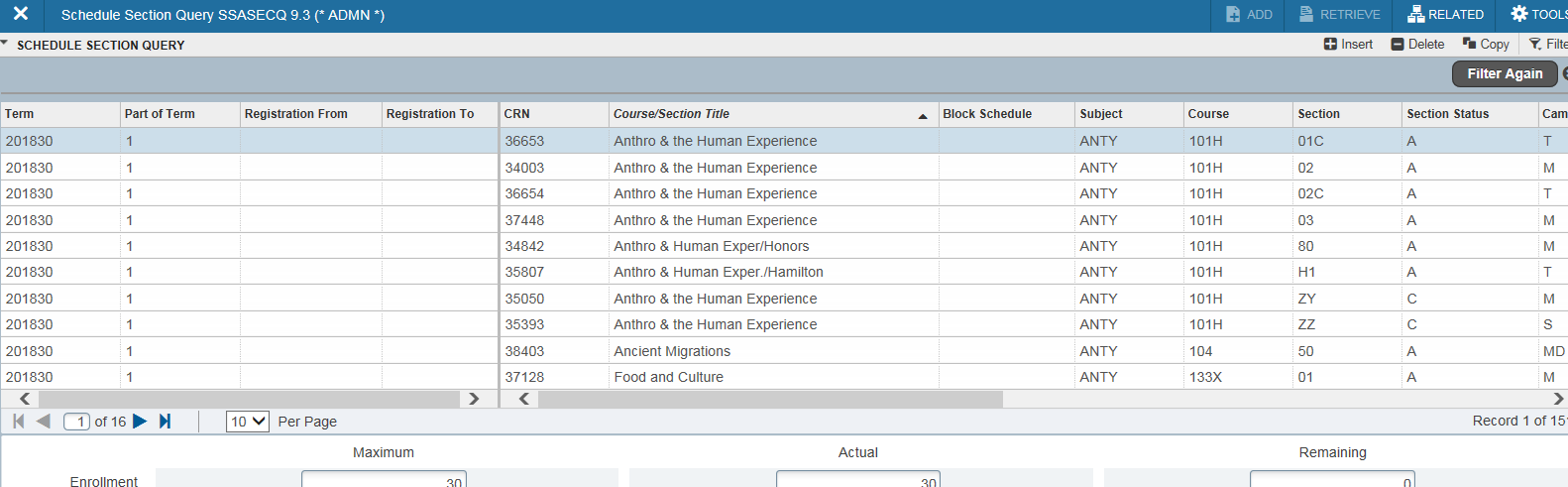 Note that when you resize your window, the labels for the icons may disappear. The icons will always be visible.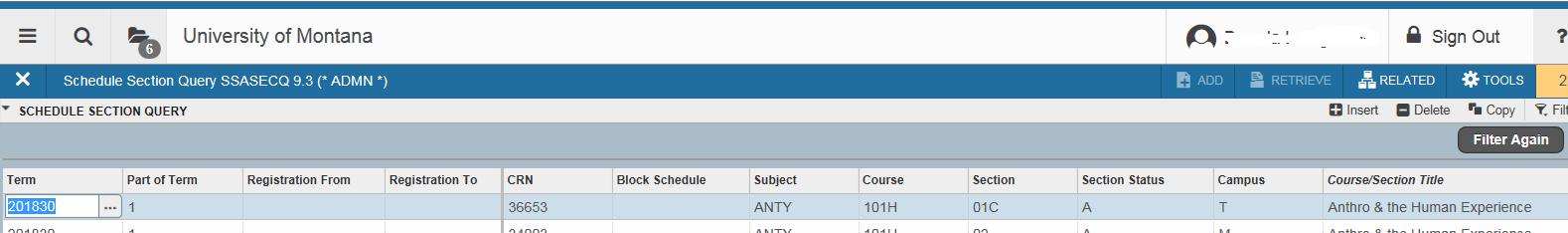 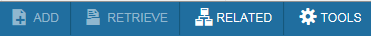 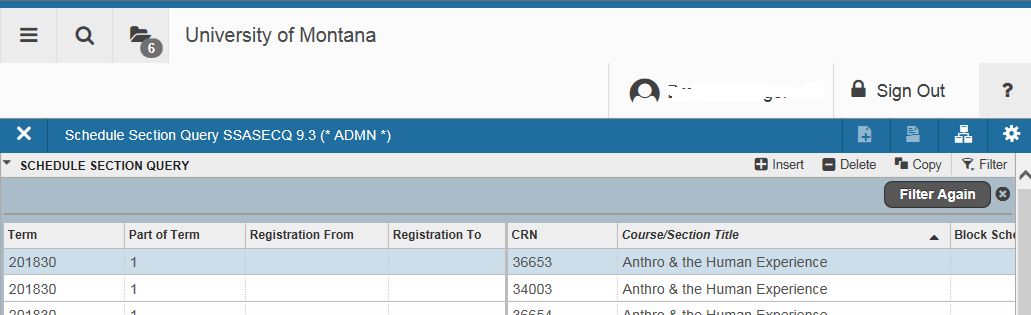 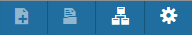 